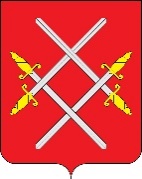 АДМИНИСТРАЦИЯ РУЗСКОГО ГОРОДСКОГО ОКРУГАМОСКОВСКОЙ ОБЛАСТИПОСТАНОВЛЕНИЕ от __________________________ №_______О внесении изменений в муниципальную программу Рузского городского округа «Культура и туризм», утвержденную постановлением Администрации Рузского городского округа от 11.11.2022 № 5487 (в редакции от 07.04.2023 № 1786, от 25.04.2023 № 2173, от 15.05.2023 № 2571)В соответствии с Бюджетным кодексом Российской Федерации, Федеральным законом от 06.10.2003 №131-ФЗ «Об общих принципах организации местного самоуправления в Российской Федерации», постановлением Администрации Рузского городского округа от 07.11.2022 № 5391 «Об утверждении Перечня муниципальных программ Рузского городского округа», постановлением Администрации Рузского городского округа от 02.11.2022 № 5352 «Об утверждении Порядка разработки и реализации муниципальных программ Рузского городского округа», руководствуясь Уставом Рузского городского округа, Администрация Рузского городского округа постановляет:Муниципальную программу Рузского городского округа «Культура и туризм», утвержденную постановлением Администрации Рузского городского округа от 11.11.2022 № 5487 (в редакции от 07.04.2023 № 1786, от 25.04.2023 № 2173, от 15.05.2023 № 2571) изложить в новой редакции (прилагается).Разместить настоящее постановление на официальном сайте Рузского городского округа в сети «Интернет».Контроль за исполнением настоящего постановления возложить на Заместителя Главы Администрации Рузского городского округа Шахбабяна А.А.Глава городского округа                                                                                Н.Н. ПархоменкоВерно.Начальник общего отдела«_____» _______________20__ г. 		    				                                   О.П. ГавриловаЗуйкова Инна ВитальевнаУправление культуры Администрации РГО, ведущий экономистТел: 8(496-27) 23-212; ekonomkultura@mail.ruП Р О Е К ТАдминистрация Рузского городского округаМУНИЦИПАЛЬНАЯ  ПРОГРАММА  РУЗСКОГО  ГОРОДСКОГО  ОКРУГА «КУЛЬТУРА  И  ТУРИЗМ»Характеристика основных задач и проблем в сфере культуры Рузского городского округаВажнейшими задачами муниципальной программы Рузского городского округа «Культура и туризм» (далее - Программа) являются:- организация мероприятий по инвентаризации объектов культурного наследия на территории округа;- повышение качества жизни населения Рузского округа путем развития услуг в сфере культуры.Реализация Программы к 2027 году позволит оптимизировать и модернизировать сеть муниципальных учреждений культуры, создать условия, обеспечивающие равный и свободный доступ населения ко всему спектру культурных благ, внедрить современные информационные и творческие технологии в культурную деятельность, создать систему широкой информированности населения о культурной жизни области и установить устойчивую обратную связь.Это приведет к созданию единого культурного и информационного пространства области; повышению многообразия и богатства творческих процессов в пространстве культуры области; сохранению и популяризации культурно-исторического наследия; модернизации культурного обслуживания жителей села при сохранении историко-культурной среды территорий - мест формирования традиционной культуры.В результате повысится доступность культурных услуг для всех категорий и групп населения, в том числе путем внедрения дистанционных культурных услуг.Одним из важнейших результатов реализации Программы должно стать доведение размера средней заработной платы работников учреждений культуры до уровня средней заработной платы в Московской области.Подпрограмма II «Развитие музейного дела»В настоящее время музей Рузского городского округа включен в туристические маршруты региональных туристических фирм и традиционно принимает участие в региональных и общероссийских туристических выставках. Уровень и качество предоставляемых услуг не всегда в полной мере соответствуют потребностям жителей в информационном обеспечении. Спрос на музейные услуги определяется рядом показателей, в числе которых информационная доступность, современность и техническая оснащенность музейных экспозиций, сменяемость выставок, наличие инфраструктуры для приема посетителей, наличие помещений и специального оборудования для организации массовых мероприятий. Увеличение спектра услуг, предоставляемых музеем невозможно без принятия комплексных мер, направленных на улучшение материально-технической базы, обновление экспозиций и принятие мер по сохранению музейных предметов. Современный посетитель требует новых экспозиционных решений с применением современного информационного и технологического оборудования (аудио-, видео-, мультимедиа), поэтому выделение средств на создание экспозиций является необходимым условием для сохранения привлекательности музея.В музеях Рузского городского округа фондовые помещения не соответствуют нормативным требованиям по сохранности предметов Музейного фонда. Отсутствие специально оборудованных помещений фондохранилищ. Поэтому актуальным становится приобретение специализированного фондового оборудования для фондохранилищ, что в будущем снизит затраты на реставрацию предметов Музейного фонда.  Недостаточное оснащение современным информационным и технологическим оборудованием: компьютерами, аудио-, видео-, мультимедиа оборудованием не позволяет в настоящее время внедрять современные информационные методы представления музейных предметов в виртуальном пространстве, обеспечивать предоставление электронных услуг в сети Интернет, развивать технологии безбумажного документооборота и прочее. Подпрограмма III «Развитие библиотечного дела»Основной объем библиотечно-информационных услуг населению Рузского округа оказывают общедоступные библиотеки. Сеть библиотек Рузского городского округа в 2018 году, в результате реорганизации, преобразована в Централизованную библиотечную систему, в которую вошли 26 структурных подразделений бывших сельских и городских поселений. Процесс возращения функционирования библиотек на принципах централизации даёт возможность оптимизировать (улучшить, усовершенствовать) их деятельность, а значит повысить качество информационного и библиотечного обслуживания. Особенно актуально это в небольших городах, поскольку общедоступная библиотека, практически, является единственным учреждением, предоставляющим бесплатно информационные, просветительские, культурно-досуговые услуги населению.    Внедрение новых информационных технологий – требование сегодняшнего дня, оно способствует формированию единого информационного пространства на территории нашего региона. В библиотеках Рузского округа создаются дополнительные пользовательские места, что обеспечивает свободный доступ к информационным ресурсам, расширяет поисковые и коммуникационные возможности для посетителей.Библиотечно-информационное обслуживание населения Рузского округа определяется, в первую очередь, двумя факторами: это новые поступления в библиотеку и информационная доступность.В целях повышения качества жизни жителей Рузского городского округа, путем предоставления им возможности саморазвития через книгу и чтение, регулярные занятия творчеством по свободно выбранному ими направлению, воспитание подрастающего поколения в духе культурных традиций, создание условий для развития творческих способностей и социализации современной молодежи, самореализации и духовного обогащения творчески активной части населения, а также для создания благоприятных условий для устойчиво развития библиотек РГО, разработана Дорожная карта.За последние годы комплектование библиотечных фондов стабильно пополняется. Международные стандарты ИФЛА/ЮНЕСКО и российские социальные нормативы в библиотечном деле для обеспечения качественного библиотечно-информационного обслуживания населения рекомендуют объем новых ежегодных поступлений в библиотечные фонды на уровне 250 экземпляров на 1000 жителей. Постоянные увеличения цен на приобретаемые книги и на подписку периодических изданий приводят и соответственно влияют на невыполнение многих показателей. Также отсутствие собственного транспортного средства затрудняет выполнение графика проверки библиотек.За последние годы закуплено оборудование, мебель. Конечно, не все библиотеки соответствуют современным требованиям к публичным библиотекам как к информационно-библиотечным центрам городских и сельских поселений. Но работа по программе ведется.В 2021 году закуплено компьютерное оборудование для муниципальных библиотек Рузского округа. Это позволило существенно обновить большую часть материально-технической базы библиотек. На сегодняшний день существует проблема потребности государственных библиотек в лицензионных общесистемных программных продуктах. По согласованию с Министерством культуры Московской области, лицензионная система ИРБИС-64, введена только в Рузской центральной библиотеке, там же ведется сводный электронный каталог всех библиотек РГО, а также внедрен электронный читательский билет. Для обслуживания инвалидов и других маломобильных категорий населения, здания и помещения библиотек системы ЦБС практически все оснащены системами охраны и пожарной безопасности. В 26 библиотеках имеется кнопка вызова помощника и индукционная система для слабослышащих. Где позволяет техническая возможность, везде установлены пандусы с перилами. Сделан косметический ремонт в Рузской Центральной библиотеке. Но большинство муниципальных библиотек требуют капитального ремонта и модернизации.Имеющиеся проблемы не позволяют библиотекам в полной мере выполнять их социальную функцию общедоступных центров культуры, информации, эстетического и нравственного развития жителей, воспитания детей и молодежи, что и подтверждается отрицательной динамикой таких показателей как количество зарегистрированных читателей и количество посещений общедоступных библиотек. Поэтому задачи по созданию современного, технологичного информационного пространства, формированию эффективной культурно-образовательной, просветительской среды развития населения Рузского округа, и в первую очередь детей и молодежи, стоят со всей очевидностью.Подпрограмма IV «Развитие профессионального искусства, гастрольно-концертной и культурно-досуговой деятельности, кинематографии»В Рузском городском округе с целью оптимизации бюджета и удобства управления в 2018 году была сформирована «Централизованная клубная система». Она включает в себя 25 культурно-досуговых учреждений и 1 клуб «Активного долголетия», в которых по факту на декабрь 2021 года числятся 183 клубных формирования и любительских объединений, которые посещает 2471 участник. На данный момент в сфере развития культуры в Рузском городском округе проблемы, можно разделить на несколько секторов: Физический износ, либо перегруженность зданий, в которых располагаются КДУ.Так, в составе 25 КДУ, входящих в состав МБУК РГО МО «ЦКС», имеются 2 здания, признанных аварийными (Сытьково, Никольское), в результате чего КДУ в данных населенных пунктах временно размещаются в зданиях и помещениях, не предусмотренных для работы. Также, СК Пореченский вынужден располагаться в арендуемом здании, приспособленном под нужды КДУ, вызвано это тем, что клуб в д. Поречье сгорел достаточно давно, после чего, остов здания и земля под ним была продана в частную собственность и вернуть ее в муниципальную собственность для возведения нового здания не представляется возможным. Помимо этого, СК Воскресенский, не имеет минимальных норм санитарно-гигиенического содержания (в здании отсутствует водопровод, канализация, туалетные комнаты, туалет расположен на прилегающей территории и не соответствует требованиям федеральной программы «Доступная среда»), расположен достаточно удаленно от самого населенного пункта, причем жителям (в том числе и детям) необходимо регулярно пересекать проезжую часть для посещения КДУ, что создает опасность ввиду отсутствия пешеходного перехода и световой индикации в зоне пересечения проезжей части. Еще одно здание, расположенное в д. Новогорбово, требует капитального ремонта, однако, содержание там полноценного здания является экономически нерентабельным, поскольку большая часть жителей данного населенного пункта не проживает в нем на регулярной основе, а постоянно проживающее население составляет не более 50 человек.Похожая проблема наблюдается и в СК Старониколавеский, который посещают исключительно жители расположенного рядом поселка Кожино, где, при большей численности населения, отсутствует КДУ. Было бы логичнее и экономически целесообразнее перенести вышеуказанный КДУ в данный населенный пункт.В то же время, из-за перенаполнения «Центра культуры и искусств» города Руза, где при общей площади здания 1119,5 кв. м. Насчитывается 17 клубных формирований и любительских объединений, в которых занимаются 419 человек, причем, это количество регулярно увеличивается. Данный факт свидетельствует о большой востребованности учреждения культуры у местного населения и для удобства посещения учреждения и дальнейшего развития КДУ необходимо строительство нового здания Клуба с большей площадью и увеличенным зрительным залом. Наличие данных проблем негативно сказывается на качестве, количестве проводимых мероприятий, на количестве посетителей, клубных формирований и участников клубных формирований. При этом силами МБУК РГО МО «ЦКС» проводятся работы по текущему и капитальному ремонту подведомственных учреждений. Также в 2020 году были проведены аукционы для приведение КДУ к требованиям программы «Доступная среда»: закуплено оборудование для санитарных комнат, установлены пандусы, произведен ремонт сантехнических узлов и входных групп (ДК Космодемьянский, СДК Лидино, СК Ватулинский, СК Орешки, СК Старониколаево, СК Воскресенский, СК Богородское). В 2021 году проведен аукцион на ремонт фасада СК Ватулинский. В 2022 году планируется капитальный ремонт кровли СК Колюбакинский.Материально-техническая база.Работы по модернизации Материально-технической базы проводятся путем перераспределения имеющегося оборудования между подведомственными КДУ, сопровождаясь приобретением (в рамках выделенных бюджетных ассигнований с привлечением внебюджетных источников) нового дорогостоящего оборудования. Однако, для повышения качества оказываемых услуг, в том числе и на платной основе, необходим системный подход к увеличению ассигнований на приобретение и обновление существующего оборудования.Квалификация сотрудников.Исторически сложившаяся практика в отсутствии строгих требований, предъявляемых к сотрудникам сферы культуры в вопросах профильного образования (подобная практика сложилась еще в 1990-х годах и выправляться начала лишь в последнее время) привела к тому, что КДУ оказались в сложной ситуации. Сотрудники, имея многолетний стаж работы в отрасли и сформировавшиеся клубные формирования, которые востребованы местным населением, не имеют профильного образования, дающего право работать в сфере культуры в принципе. В 2019 году между МБУК РГО МО «Централизованная клубная система» и ГАПОУ МО «МГКИ» было подписано соглашение, согласно которому 9 сотрудников МБУК РГО МО «ЦКС» с ноября 2019 года зачислены в заочную группу по специальности «Менеджер социо-культурной деятельности» и заканчивают в 2021 году. При этом, обучение сотрудников происходит за счет средств от предпринимательской деятельности Учреждения.Оснащенность коллективов необходимым оборудованием (реквизит, костюмы, музыкальные инструменты).Для увеличения роста качества готового продукта, выдаваемого творческими коллективами Рузского городского округа, необходимо систематическое выделение бюджетных ассигнований на развитие коллективов.На территории Рузского городского округа на базе парка культуры и отдыха «Городок» создана дирекция парков, в которую вошёл участок за речкой, на против парка «Городок», а также усадьба в Тучково, сейчас разрабатывается концепция и готовиться проектно-сметная документация.Работы по благоустройству выделенных территорий начались в 2020 году, предполагается, что жителям замечательного Рузского округа придутся по вкусу новые парковые зоны, ведь проект будет сочетать в себе последние достижения в области благоустройства, спорта, активного отдыха и развлечений.На данный момент, для посещения открыт парк Городок, каждую субботу и воскресенье тут проводятся всевозможные мероприятия, мастер-классы, детская анимация, лекции, спортивные игры, дискотеки. Парк динамично развивается и движется к стандарту парков культуры и отдыха согласно рейтингу 50. Парк культуры и отдыха «Городок», который является археологическим памятником XVI века федерального значения. Площадь 6,3 га. Благодаря укрепленному Городку, в 1618 году Руза смогла устоять во время осады польского королевича Владислава. В 1905 году в юго-западной части городка над обрывом к реке на средства комитета трезвости было построено уникальное здание городской библиотеки - читальни. Вдоль валов были проложены дорожки и посажены деревья. В 1906 году при библиотеке возник музей местного края. В 1911 году при библиотеке - музее впервые в Московской губернии был создан "Музей быта" со специально построенной "местной этнографической избой" и предметами уходящего крестьянского быта. В Великую Отечественную войну (1941-1942 гг.) фашисты при отступлении из города Рузы безжалостно сожгли все, что было на территории городища. Краеведческий Музей на древнем городке был восстановлен в 1970-х г по рисункам здания библиотеки братьев Елагиных. Уникальность парка состоит в том, что он является ботаническим садом. Здесь произрастают более 70 видов деревьев и 40 видов кустарника, среди которых встречаются редкие для этих мест. Со старого городища открывается вид на церковь Покрова Божьей Матери, храм Димитрия Солунского, Воскресенский собор. Сейчас парк культуры и отдыха «Городок» является любимым местом отдыха жителей города и детей. В парке проводят праздничные мероприятия и концерты. Красивые деревянные постройки парка могут быть интересны детям не только чтобы поиграть в них, но и для изучения древних сооружений из дерева. В парке «Городок» летом 2012 года появилась аллея семьи, которую открыли в День семьи, любви и верности, празднуемый в честь святых Петра и Февронии Муромских. Инфраструктура парка: дорожно-тропиночная сеть, освещение, малые архитектурные формы, детская площадка, зона тихого отдыха, тревожная кнопка для вызова полиции, вековые зеленые насаждения по всей территории парка; аллеи асфальтированные - 3, оснащены урнами, лавочками и стилизованными фонарными столбами (36 фонарей), деревянные строения: 4 беседки, смотровая башня, 2 смотровые площадки по южному склону, открытая танцплощадка, имеющая декоративное плиточное покрытие, декоративные деревянные ворота с элементами частокола, справа от ворот вниз уходит деревянная лестница с перилами, аттракционы (надувной батут, паровозик, тренажеры).Перечень услуг, оказываемых на территории парка: организация проведения досуга; организация и проведение культурно-спортивных мероприятий, соревнований, показательных выступлений, праздников и др. мероприятий, оказание платных услуг.Подпрограмма VI «Развитие образования в сфере культуры»Динамично развивающаяся информационная среда, новые потребности, способности и возможности детей и подростков формируют новую реальность и ставят новые задачи дополнительному образованию. Для того чтобы реализовать свои функции, система дополнительного образования должна быть включена в процесс непрерывного обновления, позволяющего гибко и в опережающем режиме реагировать не только на изменяющиеся запросы населения и потребности динамично развивающейся экономики района, но и на глобальные тренды развития общества. Дополнительное образование в сфере культуры лежит в основе многих социально-экономических явлений Рузского городского округа и формирует потенциал к его опережающему развитию.На территории Рузского городского округа функционирует муниципальная система дополнительного образования с развитой сетью учреждений, необходимой материально-технической и нормативной базой, позволяющей регулировать взаимоотношения внутри системы дополнительного образования в сфере культуры, которая включает в себя 3 учреждения:- Муниципальное бюджетное учреждение дополнительного образования детей «Рузская школа искусств»;- Муниципальное бюджетное учреждение дополнительного образования детей «Тучковская школа искусств»;		- Муниципальное автономное учреждение дополнительного образования детей «Дороховская школа искусств».Задачами в части программы дополнительного образования детей в сфере культуры являются: Обеспечение качества, доступности и эффективности дополнительного образования детей, системы воспитания в соответствии с меняющимися запросами населения и перспективными задачами развития Рузского городского округа.	Достижение качественных результатов социализации, самоопределения и развития потенциала личности.Совершенствование системы образования в сфере культуры и искусства, направленной на удовлетворение потребностей личности в интеллектуальном, культурном и нравственном развитии.	Подпрограмма «Развитие образования в сфере культуры Московской области» направлена на решение проблем, связанных с обеспечением доступности дополнительного образования детей.Цели и задачи Программы.Цель Программы - повышение качества жизни населения Рузского округа путем развития услуг в сфере культуры.Задачи Программы:	- сохранение, использование, популяризация и государственная охрана объектов культурного наследия (памятников истории и культуры) народов Российской Федерации;- развитие музейного дела в Московской области;- развитие библиотечного дела в Московской области;- развитие профессионального искусства, гастрольно-концертной и культурно-досуговой деятельности, кинематографии Московской области;- укрепление материально-технической базы государственных и муниципальных учреждений культуры, образовательных организаций в сфере культуры Московской области;- развитие образования в сфере культуры Московской области;- создание условий для реализации полномочий органов местного самоуправления;- развитие парков культуры и отдыха. Перечень и краткое описание подпрограммПодпрограмма 1 «Сохранение, использование, популяризация и государственная охрана объектов культурного наследия (памятников истории и культуры) народов Российской Федерации»:- Государственная охрана объектов культурного наследия (местного муниципального значения).- Сохранения, использование и популяризация объектов культурного наследия, находящихся в собственности муниципального образования.Подпрограмма 2 «Развитие музейного дела»:- Расходы на обеспечение деятельности (оказание услуг) муниципальных учреждений – музеи, галереи.- Модернизация материально-технической базы, проведение капитального ремонта, текущего ремонта, благоустройство территорий муниципальных музеев Московской области.Подпрограмма 3 «Развитие библиотечного дела»:- Расходы на обеспечение деятельности (оказание услуг) муниципальных учреждений - библиотеки.- Модернизация материально-технической базы, проведение капитального ремонта, текущего ремонта, благоустройство территорий муниципальных библиотек Московской области.Подпрограмма 4 «Развитие профессионального искусства, гастрольно-концертной и культурно-досуговой деятельности, кинематографии»:- Расходы на обеспечение деятельности (оказание услуг) муниципальных учреждений - культурно-досуговые учреждения.- Модернизация материально-технической базы, проведение капитального ремонта, текущего ремонта, благоустройство территорий муниципальных театрально-концертных и культурно-досуговых учреждений.- Мероприятия в сфере культуры.- Создание условий для массового отдыха жителей городского округа в парках культуры и отдыха.Подпрограмма 5 «Укрепление материально-технической базы муниципальных учреждений культуры»:- Создание доступной среды.- Проведение капитального ремонта, технического переоснащения и благоустройство территорий муниципальных объектов культуры.- Государственная поддержка отрасли культуры (в части обеспечения учреждений культуры специализированным автотранспортом для обслуживания населения, в том числе сельского населения).Подпрограмма 6 «Развитие образования в сфере культуры»:- Расходы на обеспечение деятельности (оказание услуг) муниципальных организаций дополнительного образования сферы культуры.- Модернизация (развитие) материально-технической базы организаций дополнительного образования сферы культуры.- Приобретение музыкальных инструментов для муниципальных организаций дополнительного образования в сфере культуры.- Обеспечение пожарной безопасности и создание доступной среды.Подпрограмма 7 «Развитие туризма»:- Развитие рынка туристских услуг, развитие внутреннего и въездного туризма.- Формирование имиджа и продвижение туристских услуг Московской области на внутреннем и международном туристских рынках.Подпрограмма 8 «Обеспечивающая подпрограмма»:- Обеспечение деятельности муниципальных органов - учреждения в сфере культуры.- Мероприятия в сфере культуры.ЦЕЛЕВЫЕ  ПОКАЗАТЕЛИ  МУНИЦИПАЛЬНОЙ  ПРОГРАММЫ  РУЗСКОГО  ГОРОДСКОГО  ОКРУГА  «КУЛЬТУРА  И  ТУРИЗМ»МЕТОДИКА  РАСЧЕТА  ЗНАЧЕНИЙ  ЦЕЛЕВЫХ  ПОКАЗАТЕЛЕЙ / РЕЗУЛЬТАТОВ МУНИЦИПАЛЬНОЙ  ПРОГРАММЫ  РУЗСКОГО  ГОРОДСКОГО  ОКРУГА  «КУЛЬТУРА  И  ТУРИЗМ»Перечень мероприятий подпрограммы 1 «Сохранение, использование, популяризация и государственная охрана объектов культурного наследия (памятников истории и культуры) народов Российской Федерации»Перечень мероприятий подпрограмма 2 «Развитие музейного дела»Перечень мероприятий подпрограммы 3 «Развитие библиотечного дела»Перечень мероприятий подпрограммы 4 «Развитие профессионального искусства, гастрольно-концертной и культурно-досуговой деятельности, кинематографии»Перечень мероприятий подпрограммы 5 «Укрепление материально-технической базы муниципальных учреждений культуры»Перечень мероприятий подпрограммы 6 «Развитие образования в сфере культуры»7. Перечень мероприятий подпрограммы 7 «Развитие туризма»Перечень мероприятий подпрограммы 8 «Обеспечивающая подпрограмма»Приложение Приложение к постановлению Администрациик постановлению АдминистрацииРузского городского округаРузского городского округаот ______________ № _______от ______________ № _______ПАСПОРТ  МУНИЦИПАЛЬНОЙ  ПРОГРАММЫ  РУЗСКОГО  ГОРОДСКОГО  ОКРУГА  «КУЛЬТУРА  И  ТУРИЗМ»№ п/пПланируемые результаты реализации муниципальной программы (подпрограммы)(Показатель реализации мероприятий)Тип показателяЕдиница измеренияБазовое значение показателя                      на начало реализации программыПланируемое значение по годам реализацииПланируемое значение по годам реализацииПланируемое значение по годам реализацииПланируемое значение по годам реализацииПланируемое значение по годам реализацииПланируемое значение по годам реализацииПланируемое значение по годам реализацииПланируемое значение по годам реализацииПланируемое значение по годам реализацииПланируемое значение по годам реализацииНомер и название мероприятия в перечне мероприятий подпрограммы№ п/пПланируемые результаты реализации муниципальной программы (подпрограммы)(Показатель реализации мероприятий)Тип показателяЕдиница измеренияБазовое значение показателя                      на начало реализации программы2023 год2023 год2024 год2024 год2025 год2026 год2026 год2027 год2027 год2027 год123456677899101010111Подпрограмма 1 «Сохранение, использование, популяризация и государственная охрана объектов культурного наследия(памятников истории и культуры) народов Российской Федерации»Подпрограмма 1 «Сохранение, использование, популяризация и государственная охрана объектов культурного наследия(памятников истории и культуры) народов Российской Федерации»Подпрограмма 1 «Сохранение, использование, популяризация и государственная охрана объектов культурного наследия(памятников истории и культуры) народов Российской Федерации»Подпрограмма 1 «Сохранение, использование, популяризация и государственная охрана объектов культурного наследия(памятников истории и культуры) народов Российской Федерации»Подпрограмма 1 «Сохранение, использование, популяризация и государственная охрана объектов культурного наследия(памятников истории и культуры) народов Российской Федерации»Подпрограмма 1 «Сохранение, использование, популяризация и государственная охрана объектов культурного наследия(памятников истории и культуры) народов Российской Федерации»Подпрограмма 1 «Сохранение, использование, популяризация и государственная охрана объектов культурного наследия(памятников истории и культуры) народов Российской Федерации»Подпрограмма 1 «Сохранение, использование, популяризация и государственная охрана объектов культурного наследия(памятников истории и культуры) народов Российской Федерации»Подпрограмма 1 «Сохранение, использование, популяризация и государственная охрана объектов культурного наследия(памятников истории и культуры) народов Российской Федерации»Подпрограмма 1 «Сохранение, использование, популяризация и государственная охрана объектов культурного наследия(памятников истории и культуры) народов Российской Федерации»Подпрограмма 1 «Сохранение, использование, популяризация и государственная охрана объектов культурного наследия(памятников истории и культуры) народов Российской Федерации»Подпрограмма 1 «Сохранение, использование, популяризация и государственная охрана объектов культурного наследия(памятников истории и культуры) народов Российской Федерации»Подпрограмма 1 «Сохранение, использование, популяризация и государственная охрана объектов культурного наследия(памятников истории и культуры) народов Российской Федерации»Подпрограмма 1 «Сохранение, использование, популяризация и государственная охрана объектов культурного наследия(памятников истории и культуры) народов Российской Федерации»Подпрограмма 1 «Сохранение, использование, популяризация и государственная охрана объектов культурного наследия(памятников истории и культуры) народов Российской Федерации»1.1Целевой показатель 1Увеличение доли объектов культурного наследия, находящихся в собственности муниципального образования, по которым проведены работы по сохранению, в общем количестве объектов культурного наследия, находящихся в собственности муниципальных образований, нуждающихся в указанных работахОтраслевой показательПроцент000000000001, 02.021.2Целевой показатель 2 Количество объектов культурного наследия, находящихся в собственности муниципальных образований, по которым в текущем году разработана проектная документацияОтраслевой показатель (показатель госпрограммы)Единица000000000001, 02.011.3Целевой показатель 3Увеличение доли объектов культурного наследия, находящихся в собственности муниципального образования, на которые установлены информационные надписи Отраслевой показатель Процент000000000001, 01.012Подпрограмма 2 «Развитие музейного дела»Подпрограмма 2 «Развитие музейного дела»Подпрограмма 2 «Развитие музейного дела»Подпрограмма 2 «Развитие музейного дела»Подпрограмма 2 «Развитие музейного дела»Подпрограмма 2 «Развитие музейного дела»Подпрограмма 2 «Развитие музейного дела»Подпрограмма 2 «Развитие музейного дела»Подпрограмма 2 «Развитие музейного дела»Подпрограмма 2 «Развитие музейного дела»Подпрограмма 2 «Развитие музейного дела»Подпрограмма 2 «Развитие музейного дела»Подпрограмма 2 «Развитие музейного дела»Подпрограмма 2 «Развитие музейного дела»Подпрограмма 2 «Развитие музейного дела»2.1Целевой показатель 1Цифровизация музейных фондовОтраслевой показательЕдиница24 86024 86024 86524 86524 87024 87024 87524 87524 88024 8802, 01.012, 01.013Подпрограмма 3 «Развитие библиотечного дела»Подпрограмма 3 «Развитие библиотечного дела»Подпрограмма 3 «Развитие библиотечного дела»Подпрограмма 3 «Развитие библиотечного дела»Подпрограмма 3 «Развитие библиотечного дела»Подпрограмма 3 «Развитие библиотечного дела»Подпрограмма 3 «Развитие библиотечного дела»Подпрограмма 3 «Развитие библиотечного дела»Подпрограмма 3 «Развитие библиотечного дела»Подпрограмма 3 «Развитие библиотечного дела»Подпрограмма 3 «Развитие библиотечного дела»Подпрограмма 3 «Развитие библиотечного дела»Подпрограмма 3 «Развитие библиотечного дела»Подпрограмма 3 «Развитие библиотечного дела»Подпрограмма 3 «Развитие библиотечного дела»3.1Целевой показатель 1Макропоказатель подпрограммы. Обеспечение роста числа пользователей муниципальных библиотек Московской областиОтраслевой показательЧеловек29 95029 95030 00030 00030 05030 05030 10030 10030 15030 1503, 01.023, 01.023.2Целевой показатель 2Количество посещений организаций культуры по отношению к уровню 2017 года (в части посещений библиотек)Показатель в соглашении с ФОИВЕдиница (процент)120,81120,81122,57122,57124,33124,33126,09126,09127,85127,853, 01.033, 01.033.3Целевой показатель 3Количество переоснащенных муниципальных библиотек по модельному стандартуРегиональный проект «Культурная среда Подмосковья»Единица00000000003, А1.013, А1.014Подпрограмма 4 «Развитие профессионального искусства, гастрольно-концертной и культурно-досуговой деятельности, кинематографии»Подпрограмма 4 «Развитие профессионального искусства, гастрольно-концертной и культурно-досуговой деятельности, кинематографии»Подпрограмма 4 «Развитие профессионального искусства, гастрольно-концертной и культурно-досуговой деятельности, кинематографии»Подпрограмма 4 «Развитие профессионального искусства, гастрольно-концертной и культурно-досуговой деятельности, кинематографии»Подпрограмма 4 «Развитие профессионального искусства, гастрольно-концертной и культурно-досуговой деятельности, кинематографии»Подпрограмма 4 «Развитие профессионального искусства, гастрольно-концертной и культурно-досуговой деятельности, кинематографии»Подпрограмма 4 «Развитие профессионального искусства, гастрольно-концертной и культурно-досуговой деятельности, кинематографии»Подпрограмма 4 «Развитие профессионального искусства, гастрольно-концертной и культурно-досуговой деятельности, кинематографии»Подпрограмма 4 «Развитие профессионального искусства, гастрольно-концертной и культурно-досуговой деятельности, кинематографии»Подпрограмма 4 «Развитие профессионального искусства, гастрольно-концертной и культурно-досуговой деятельности, кинематографии»Подпрограмма 4 «Развитие профессионального искусства, гастрольно-концертной и культурно-досуговой деятельности, кинематографии»Подпрограмма 4 «Развитие профессионального искусства, гастрольно-концертной и культурно-досуговой деятельности, кинематографии»Подпрограмма 4 «Развитие профессионального искусства, гастрольно-концертной и культурно-досуговой деятельности, кинематографии»Подпрограмма 4 «Развитие профессионального искусства, гастрольно-концертной и культурно-досуговой деятельности, кинематографии»Подпрограмма 4 «Развитие профессионального искусства, гастрольно-концертной и культурно-досуговой деятельности, кинематографии»4.1Целевой показатель 1Число посещений культурных мероприятий(приоритетный на 2023 год)Указ ПРФ от 04.02.2021 № 68 «Об оценке эффективности деятельности высших должностных лиц (руководителей высших исполнительных органов государственной власти) субъектов Российской Федерации и деятельности органов исполнительной власти субъектов Российской Федерации»Тысяч единиц782,568853,399991,984991,9841266,0771266,0771404,3201404,3201542,9051542,9052, 01.022, 01.032, 03.012, 03.022, 03.033, 01.023, 01.033, 02.013, 02.023, А1.014, 04.024, 05.024, 05.044, 06.025, 01.015, А1.015, А1.025, А1.036, А1.016, А1.026, А1.036, 04.022, 01.022, 01.032, 03.012, 03.022, 03.033, 01.023, 01.033, 02.013, 02.023, А1.014, 04.024, 05.024, 05.044, 06.025, 01.015, А1.015, А1.025, А1.036, А1.016, А1.026, А1.036, 04.024.2Целевой показатель 4Количество стипендий Главы муниципального образования Московской области выдающимся деятелям культуры и искусства Московской области Указ Президента Российской ФедерацииЕдиница00000000004, 02.024, 02.024.3Целевой показатель 5Количество поддержанных творческих инициатив и проектов (нарастающим итогом)Региональный проект «Творческие люди Подмосковья»Единица00000000004, А2.034, А2.034.4Целевой показатель 7Количество получателей адресной финансовой социальной поддержки по итогам рейтингования обучающихся организаций дополнительного образования сферы культуры Московской области Региональный проект «Творческие люди Подмосковья»Единица00000000004, А2.044, А2.044.5Целевой показатель 8Количество граждан, принимающих участие в добровольческой деятельностиРегиональный проект «Творческие люди Подмосковья»Единица00000000004, 01.024, 01.025Подпрограмма 5 «Укрепление материально-технической базы муниципальных учреждений культуры»Подпрограмма 5 «Укрепление материально-технической базы муниципальных учреждений культуры»Подпрограмма 5 «Укрепление материально-технической базы муниципальных учреждений культуры»Подпрограмма 5 «Укрепление материально-технической базы муниципальных учреждений культуры»Подпрограмма 5 «Укрепление материально-технической базы муниципальных учреждений культуры»Подпрограмма 5 «Укрепление материально-технической базы муниципальных учреждений культуры»Подпрограмма 5 «Укрепление материально-технической базы муниципальных учреждений культуры»Подпрограмма 5 «Укрепление материально-технической базы муниципальных учреждений культуры»Подпрограмма 5 «Укрепление материально-технической базы муниципальных учреждений культуры»Подпрограмма 5 «Укрепление материально-технической базы муниципальных учреждений культуры»Подпрограмма 5 «Укрепление материально-технической базы муниципальных учреждений культуры»Подпрограмма 5 «Укрепление материально-технической базы муниципальных учреждений культуры»Подпрограмма 5 «Укрепление материально-технической базы муниципальных учреждений культуры»Подпрограмма 5 «Укрепление материально-технической базы муниципальных учреждений культуры»Подпрограмма 5 «Укрепление материально-технической базы муниципальных учреждений культуры»5.1Целевой показатель 1Количество созданных (реконструированных) и капитально отремонтированных объектов организаций культурыРегиональный проект «Культурная среда Подмосковья»Единица00000000005, А1.015, А1.015.2Целевой показатель 3Количество приобретенных передвижных многофункциональных культурных центров (автоклубов) для обслуживания сельского населения Московской областиРегиональный проект «Культурная среда Подмосковья»Единица00000000005, А1.025, А1.025.3Целевой показатель 5Количество организаций культуры, получивших современное оборудованиеРегиональный проект «Культурная среда Подмосковья»Единица00000000005, А1.035, А1.035.4Целевой показатель 6Доля приоритетных объектов, доступных для инвалидов и других маломобильных групп населения в сфере культуры и дополнительного образования сферы культуры, в общем количестве приоритетных объектов в сфере культуры и дополнительного образования сферы культуры в Московской областиОтраслевой показательПроцент00000000005, 01.015, 01.016Подпрограмма 6 «Развитие образования в сфере культуры»Подпрограмма 6 «Развитие образования в сфере культуры»Подпрограмма 6 «Развитие образования в сфере культуры»Подпрограмма 6 «Развитие образования в сфере культуры»Подпрограмма 6 «Развитие образования в сфере культуры»Подпрограмма 6 «Развитие образования в сфере культуры»Подпрограмма 6 «Развитие образования в сфере культуры»Подпрограмма 6 «Развитие образования в сфере культуры»Подпрограмма 6 «Развитие образования в сфере культуры»Подпрограмма 6 «Развитие образования в сфере культуры»Подпрограмма 6 «Развитие образования в сфере культуры»Подпрограмма 6 «Развитие образования в сфере культуры»Подпрограмма 6 «Развитие образования в сфере культуры»Подпрограмма 6 «Развитие образования в сфере культуры»Подпрограмма 6 «Развитие образования в сфере культуры»6.1Целевой показатель 1Доля детей в возрасте от 5 до 18 лет, охваченных дополнительным образованием сферы культуры Отраслевой показательПроцент012,512,512,512,512,512,512,512,512,56, 01.01, 6, 02.016, 02.026, 01.01, 6, 02.016, 02.026.2Целевой показатель 2Доля детей, осваивающих дополнительные предпрофессиональные программы в области искусств за счет бюджетных средств от общего количества обучающихся в детских школах искусств за счет бюджетных средствОтраслевой показательПроцент03,53,53,53,53,53,53,53,53,56, 01.016, 01.016.3Количество реконструированных и (или) капитально отремонтированных региональных и муниципальных детских школ искусств по видам искусств(приоритетный на 2023 год)Федеральный проект «Культурная среда Подмосковья»Единица00000000006, А1.036, А1.036.4Количество оснащенных образовательных учреждений в сфере культуры (детских школ искусств по видам искусств) музыкальными инструментами, оборудованием и учебными материалами(приоритетный на 2023 год)Региональный проект «Культурная среда Подмосковья»Единица00000000006, А1.016, А1.016.5Целевой показатель 7Количество оснащенных образовательных организаций в сфере культуры (детские школы искусств по видам искусств и училищ) музыкальными инструментамиРегиональный проект «Культурная среда Подмосковья»Единица02000000006, А1.026, А1.02№п/пНаименование показателяЕдиница измеренияПорядок расчетаИсточник данныхПериодичность представления123456Подпрограмма 1 «Сохранение, использование, популяризация и государственная охрана объектов культурного наследия (памятников истории и культуры) народов Российской Федерации»Подпрограмма 1 «Сохранение, использование, популяризация и государственная охрана объектов культурного наследия (памятников истории и культуры) народов Российской Федерации»Подпрограмма 1 «Сохранение, использование, популяризация и государственная охрана объектов культурного наследия (памятников истории и культуры) народов Российской Федерации»Подпрограмма 1 «Сохранение, использование, популяризация и государственная охрана объектов культурного наследия (памятников истории и культуры) народов Российской Федерации»Подпрограмма 1 «Сохранение, использование, популяризация и государственная охрана объектов культурного наследия (памятников истории и культуры) народов Российской Федерации»Подпрограмма 1 «Сохранение, использование, популяризация и государственная охрана объектов культурного наследия (памятников истории и культуры) народов Российской Федерации»1Целевой показатель 1Увеличение доли объектов культурного наследия, находящихся в собственности муниципального образования, по которым проведены работы по сохранению, в общем количестве объектов культурного наследия, находящихся в собственности муниципальных образований, нуждающихся в указанных работахПроцентД = (Кр / Кобщ) х 100Д – доля ОКН по которым проведены работы по сохранению от общего числа объектов в собственности ОМСУ, нуждающихся в работах по сохранениюКр – количество ОКН в собственности муниципального образования, по которым проведены работы Кобщ - количество ОКН в собственности муниципального образования нуждающихся в работах по сохранениюОпределяется ОМСУГодовая2Целевой показатель 2Количество объектов культурного наследия, находящихся в собственности муниципальных образований, по которым в текущем году разработана проектная документацияЕдиницаКб + nКб – базовый кооф. – количество проектной документации, разработанной в рамках муниципальной программыn - количество проектной документации разработанных в рамках муниципальной программы в текущем годуОпределяется ОМСУГодовая3Целевой показатель 3Увеличение доли объектов культурного наследия, находящихся в собственности муниципального образования, на которые установлены информационные надписиПроцентДН = (Н / Кб) х 100Дн – доля ОКН на которые установлены информационные надписи от общего числа объектов в собственности ОМСУКб – базовый кооф. -количество ОКН в собственности муниципального образованияН - количество ОКН в собственности муниципального образования на которые установлены информационные надписиОпределяется ОМСУГодоваяПодпрограмма 2 «Развитие музейного дела»Подпрограмма 2 «Развитие музейного дела»Подпрограмма 2 «Развитие музейного дела»Подпрограмма 2 «Развитие музейного дела»Подпрограмма 2 «Развитие музейного дела»Подпрограмма 2 «Развитие музейного дела»1Целевой показатель 2Цифровизация музейных фондовЕдиницаПлановое значение - плановое количество музейного фонда, планируемого к переводу в электронный вид в отчетном году (не нарастающим итогом)Итоговое значение - фактическое количество музейного фонда, переведенного в электронный вид в отчетном году (не нарастающим итогом)Государственный каталог Музейного фонда Российской ФедерацииГодоваяПодпрограмма 3 «Развитие библиотечного дела»Подпрограмма 3 «Развитие библиотечного дела»Подпрограмма 3 «Развитие библиотечного дела»Подпрограмма 3 «Развитие библиотечного дела»Подпрограмма 3 «Развитие библиотечного дела»Подпрограмма 3 «Развитие библиотечного дела»1Целевой показатель 1Обеспечение роста числа пользователей муниципальных библиотек Московской областиЧеловекЧисло пользователей библиотекФорма федерального статистического наблюдения № 6-НК «Сведения об общедоступной (публичной) библиотеке»Годовая2Целевой показатель 2Количество посещений организаций культуры по отношению к уровню 2017 года (в части посещений библиотек)ПроцентБ = Бт.г / Б2017 х 100, где:Б – количество посещений библиотек по отношению к 2017 году;Бт.г. – количество посещений библиотек в текущем году, ед.;Б2017 – количество посещений библиотек в 2017 году, ед.Форма федерального статистического наблюдения № 6-НК «Сведения об общедоступной (публичной) библиотеке», утвержденная приказом Росстата от 18.10.2021 № 713ГодоваяПодпрограмма 4 «Развитие профессионального искусства, гастрольно-концертной и культурно-досуговой деятельности, кинематографии» Подпрограмма 4 «Развитие профессионального искусства, гастрольно-концертной и культурно-досуговой деятельности, кинематографии» Подпрограмма 4 «Развитие профессионального искусства, гастрольно-концертной и культурно-досуговой деятельности, кинематографии» Подпрограмма 4 «Развитие профессионального искусства, гастрольно-концертной и культурно-досуговой деятельности, кинематографии» Подпрограмма 4 «Развитие профессионального искусства, гастрольно-концертной и культурно-досуговой деятельности, кинематографии» Подпрограмма 4 «Развитие профессионального искусства, гастрольно-концертной и культурно-досуговой деятельности, кинематографии» 1Целевой показатель 1Число посещений культурных мероприятий (приоритетный на 2023 год)Тысяч единицВ соответствии с методикой, утвержденной Постановлением Правительства РФ от 03.04.2021 № 542 «Об оценке эффективности деятельности высших должностных лиц (руководителей высших исполнительных органов государственной власти) субъектов Российской Федерации и деятельности органов исполнительной власти субъектов Российской Федерации»I(t) = A(t) + B(t) + C(t) + D(t) + E(t) + F(t) + G(t) + H(t) + J(t) + K(t) + L(t) + M(t) + N(t),где:I(t) - суммарное число посещений культурных мероприятий;A(t) - число посещений библиотек;B(t) - число посещений культурно-массовых мероприятий учреждений культурно-досугового типа и иных организаций;C(t) - число посещений музеев;D(t) - число посещений театров;E(t) - число посещений парков культуры и отдыха;F(t) - число посещений концертных организаций и самостоятельных коллективов;G(t) - число посещений цирков;H(t) - число посещений зоопарков;J(t) - число посещений кинотеатров;K(t) - число обращений к цифровым ресурсам в сфере культуры, которое определяется по данным счетчика «Цифровая культура» (Единое информационное пространство в сфере культуры). В разрезе субъекта Российской Федерации учитывается число обращений к цифровым ресурсам данного субъекта;L(t) - число посещений культурных мероприятий, проводимых детскими школами искусств по видам искусств;M(t) - число посещений культурных мероприятий, проводимых профессиональными образовательными организациями;N(t) - число посещений культурных мероприятий, проводимых образовательными организациями высшего образования;t - отчетный периодИсточниками информации служат данные организаций, подтвержденные отчетами билетно-кассовых систем, бухгалтерии, данными общедоступных интернет-сервисов, сводные данные Министерства культуры Московской области, Министерства образования Московской области, Министерства благоустройства Московской области, иных государственных органов исполнительной власти и органов местного самоуправления, курирующих деятельность организаций (учреждений), которые проводят культурные мероприятия, в том числе:АИС «Статистическая отчетность отрасли» - автоматизированная информационная система Министерства культуры Российской Федерации;АИС «Единое информационное пространство в сфере культуры» - автоматизированная информационная система Министерства культуры Российской Федерации;ЕАИС - единая федеральная автоматизированная информационная система сведений о показах фильмов в кинозалах Министерства культуры Российской Федерации;ЕГИС «Информационно-аналитическая система» - единая государственная информационная система Министерства просвещения Российской Федерации;ИАС «Мониторинг» - информационная аналитическая система Министерства науки и высшего образования Российской ФедерацииКвартальная2Целевой показатель 4Количество стипендий Главы муниципального образования Московской области выдающимся деятелям культуры и искусства Московской областиЕдиницаКоличество стипендий определяется по результатам ежегодного конкурсаПротокол заседания Конкурсной комиссии по отбору претендентов на соискание стипендий Губернатора Московской области выдающимся деятелям культуры и искусства и молодым талантливым авторам Московской областиГодовая 3Целевой показатель 5Количество поддержанных творческих инициатив и проектов (нарастающим итогом)ЕдиницаКоличество лучших работников сельских учреждений культуры и лучших сельских учреждений культуры. Ведомственные данныеФормируется на основании итогов конкурсного отбора, результаты которого утверждаются распоряжением Министерства культуры и туризма Московской областиЕжегодно4Целевой показатель 7Количество получателей адресной финансовой поддержки по итогам рейтингования обучающихся организаций дополнительного образования сферы культуры Московской области ЕдиницаКоличество одаренных детей, обучающихся в муниципальных организациях дополнительного образования сферы культуры Московской области, и количество коллективов муниципальных организациях дополнительного образования сферы культуры Московской области, определенных по итогам рейтингования и получивших финансовую поддержкуВедомственные данныеЕжегодная5Целевой показатель 8Количество граждан, принимающих участие в добровольческой деятельностиЕдиницаКоличество граждан Московской области, зарегистрированных на единой информационной системе в сфере развития добровольчества (волонтерства) DOBRO.RU и принимающих участие в добровольческой (волонтерской) деятельности по направлению «Культура и искусство»Формируется на основании информации, размещенной в единой информационной системе в сфере развития добровольчества (волонтерства) DOBRO.RUЕжегодноПодпрограмма 5 «Укрепление материально-технической базы муниципальных учреждений культуры»Подпрограмма 5 «Укрепление материально-технической базы муниципальных учреждений культуры»Подпрограмма 5 «Укрепление материально-технической базы муниципальных учреждений культуры»Подпрограмма 5 «Укрепление материально-технической базы муниципальных учреждений культуры»Подпрограмма 5 «Укрепление материально-технической базы муниципальных учреждений культуры»Подпрограмма 5 «Укрепление материально-технической базы муниципальных учреждений культуры»1Целевой показатель 1Количество созданных (реконструированных) и капитально отремонтированных объектов организаций культуры ЕдиницаΔ М + Δ КДУ + Δ ЦКР = расчет показателя за отчетный годГде:Δ М - количество объектов музейного типа, отремонтированных в отчетном году;Δ КДУ - количество объектов культурно-досуговых учреждений, отремонтированных в отчетном году;Δ ЦКР - количество центров культурного развития, отремонтированных в отчетном годуРаспоряжение Министерства культуры Российской Федерации от 19.04.2019 № Р-655Годовой 2Целевой показатель 2Количество организаций культуры, получивших современное оборудованиеЕдиницаΔ КЗ + Δ АК = расчет показателя за отчетный годΔ КЗ - количество кинозалов, получивших оборудование в текущем году;Δ АК - количество организаций культуры, получивших специализированный автотранспорт в текущем годуРаспоряжение Министерства культуры Российской Федерации от 19.04.2019 № Р-655Годовой 3Целевой показатель 8Доля приоритетных объектов, доступных для инвалидов и других маломобильных групп населения в сфере культуры и дополнительного образования сферы культуры, в общем количестве приоритетных объектов в сфере культуры и дополнительного образования сферы культуры в Московской областиПроцентПоказатель рассчитывается по формуле: Ддо = Nипо / Nоко х 100%,где: Ддо - доля приоритетных объектов, доступных для инвалидов и других маломобильных групп населения в сфере культуры и дополнительного образования сферы культуры, в общем количестве приоритетных объектов в сфере культуры и дополнительного образования сферы культуры в Московской области; Nипо - количество доступных для инвалидов и других маломобильных групп населения приоритетных объектов в сфере культуры и дополнительного образования сферы культуры; Nоко - общее количество приоритетных объектов в сфере культуры и дополнительного образования сферы культуры в Московской области Реестр приоритетных объектов в сфере культуры и дополнительного образования сферы культуры, а также результаты проведенной паспортизации объектов культуры в Московской областиГодовойПодпрограмма 6 «Развитие образования в сфере культуры»Подпрограмма 6 «Развитие образования в сфере культуры»Подпрограмма 6 «Развитие образования в сфере культуры»Подпрограмма 6 «Развитие образования в сфере культуры»Подпрограмма 6 «Развитие образования в сфере культуры»Подпрограмма 6 «Развитие образования в сфере культуры»1Целевой показатель 1Доля детей в возрасте от 5 до 18 лет, охваченных дополнительным образованием сферы культуры ПроцентДд = Кддо/ Кд х 100,
где:
Дд - доля детей в возрасте от 5 до 18 лет, охваченных дополнительным образованием сферы культуры Кддо – количество детей, охваченных дополнительным образованием сферы культурыКд  - численность детей в возрасте от 5 до 18 летФорма федерального статистического наблюдения № 1-ДШИ «Сведения о детской музыкальной, художественной, хореографической школе и школе искусств»Годовой2Целевой показатель 2Доля детей, осваивающих дополнительные предпрофессиональные программы в области искусств за счет бюджетных средств от общего количества обучающихся в детских школах искусств за счет бюджетных средствПроцентДдпп = Кдпп/ Кддо х 100,
где:
Ддпп - доля детей, осваивающих дополнительные предпрофессиональные программы в области искусств за счет бюджетных средств от общего количества обучающихся в детских школах искусств за счет бюджетных средств Кдпп – количество детей, осваивающих дополнительные предпрофессиональные программы в области искусств за счет бюджетных средствКддо – количество детей, обучающихся в детских школах искусств по видам искусств за счет бюджетных средствФорма федерального статистического наблюдения № 1-ДШИ «Сведения о детской музыкальной, художественной, хореографической школе и школе искусств»Годовая3Целевой показатель 3Количество реконструированных и (или) капитально отремонтированных региональных и муниципальных детских школ искусств по видам искусств(приоритетный на 2023 год)ЕдиницаΔДШИ - количество реконструируемых и (или) капитально отремонтированных муниципальных детских школ искусств по видам искусств в текущем годуОтчеты муниципальных образованийГодовой4Целевой показатель 4Количество оснащенных образовательных учреждений в сфере культуры (детских школ искусств по видам искусств) музыкальными инструментами, оборудованием и учебными материалами(приоритетный на 2023 год)ЕдиницаОтчеты муниципальных образованийГодовой5Целевой показатель 5Количество оснащенных образовательных организаций в сфере культуры (детские школы искусств по видам искусств и училищ) музыкальными инструментамиЕдиницаОтчеты муниципальных образованийГодовой№ п/пМероприятие подпрограммыСроки 
исполнения, годыИсточник 
финансированияВсего(тыс. руб.)Объем финансирования по годам (тыс. руб.)Объем финансирования по годам (тыс. руб.)Объем финансирования по годам (тыс. руб.)Объем финансирования по годам (тыс. руб.)Объем финансирования по годам (тыс. руб.)Объем финансирования по годам (тыс. руб.)Объем финансирования по годам (тыс. руб.)Объем финансирования по годам (тыс. руб.)Объем финансирования по годам (тыс. руб.)Ответственный за
выполнение мероприятия№ п/пМероприятие подпрограммыСроки 
исполнения, годыИсточник 
финансированияВсего(тыс. руб.)2023 год2023 год2023 год2023 год2023 год2024 год2025 год2026 год2027 год1Основное мероприятие 01Государственная охрана объектов культурного наследия (местного муниципального значения)2023-2027Итого0,000,000,000,000,000,000,000,000,000,00Управление культуры Администрации РГО МО1Основное мероприятие 01Государственная охрана объектов культурного наследия (местного муниципального значения)2023-2027Средства бюджета Московской области0,000,000,000,000,000,000,000,000,000,00Управление культуры Администрации РГО МО1Основное мероприятие 01Государственная охрана объектов культурного наследия (местного муниципального значения)2023-2027Средства федерального бюджета 0,000,000,000,000,000,000,000,000,000,00Управление культуры Администрации РГО МО1Основное мероприятие 01Государственная охрана объектов культурного наследия (местного муниципального значения)2023-2027Средства бюджета Рузского городского округа0,000,000,000,000,000,000,000,000,000,00Управление культуры Администрации РГО МО1Основное мероприятие 01Государственная охрана объектов культурного наследия (местного муниципального значения)2023-2027Внебюджетные средства0,000,000,000,000,000,000,000,000,000,00Управление культуры Администрации РГО МО1.1Мероприятие 01.01Установка на объектах культурного наследия, находящихся в собственности муниципального образования информационных надписей2023-2027Итого0,000,000,000,000,000,000,000,000,000,00Управление культуры Администрации РГО МО1.1Мероприятие 01.01Установка на объектах культурного наследия, находящихся в собственности муниципального образования информационных надписей2023-2027Средства бюджета Московской области0,000,000,000,000,000,000,000,000,000,00Управление культуры Администрации РГО МО1.1Мероприятие 01.01Установка на объектах культурного наследия, находящихся в собственности муниципального образования информационных надписей2023-2027Средства бюджета Рузского городского округа0,000,000,000,000,000,000,000,000,000,00Управление культуры Администрации РГО МО1.1Мероприятие 01.01Установка на объектах культурного наследия, находящихся в собственности муниципального образования информационных надписей2023-2027Внебюджетные средства0,000,000,000,000,000,000,000,000,000,00Управление культуры Администрации РГО МО1.1Проведены работы по установке на объектах культурного наследия, находящихся в собственности Московской области, информационных надписей и обозначений, (шт.)ххВсего Итого 2023 годВ том числе по кварталам:В том числе по кварталам:В том числе по кварталам:В том числе по кварталам:2024 год 2025 год2026 год2027 годУправление культуры Администрации РГО МО1.1Проведены работы по установке на объектах культурного наследия, находящихся в собственности Московской области, информационных надписей и обозначений, (шт.)ххВсего Итого 2023 годIIIIIIIV2024 год 2025 год2026 год2027 годУправление культуры Администрации РГО МО1.1Проведены работы по установке на объектах культурного наследия, находящихся в собственности Московской области, информационных надписей и обозначений, (шт.)хх0000000000Управление культуры Администрации РГО МО1.2Мероприятие 01.02Разработка проектов границ территорий и зон охраны объектов культурного наследия местного (муниципального) значения2023-2027Итого0,000,000,000,000,000,000,000,000,000,00Управление культуры Администрации РГО МО1.2Мероприятие 01.02Разработка проектов границ территорий и зон охраны объектов культурного наследия местного (муниципального) значения2023-2027Средства бюджета Московской области0,000,000,000,000,000,000,000,000,000,00Управление культуры Администрации РГО МО1.2Мероприятие 01.02Разработка проектов границ территорий и зон охраны объектов культурного наследия местного (муниципального) значения2023-2027Средства бюджета Рузского городского округа0,000,000,000,000,000,000,000,000,000,00Управление культуры Администрации РГО МО1.2Мероприятие 01.02Разработка проектов границ территорий и зон охраны объектов культурного наследия местного (муниципального) значения2023-2027Внебюджетные средства0,000,000,000,000,000,000,000,000,000,00Управление культуры Администрации РГО МОРезультат не предусмотренххВсего Итого 2023 годВ том числе по кварталам:В том числе по кварталам:В том числе по кварталам:В том числе по кварталам:2024 год 2025 год2026 год2027 годУправление культуры Администрации РГО МОРезультат не предусмотренххВсего Итого 2023 годIIIIIIIV2024 год 2025 год2026 год2027 годУправление культуры Администрации РГО МОРезультат не предусмотренххххххххххххУправление культуры Администрации РГО МО2Основное мероприятие 02Сохранение, использование и популяризация объектов культурного наследия, находящихся в собственности муниципального образования2023-2027Итого0,000,000,000,000,000,000,000,000,000,00Управление культуры Администрации РГО МО2Основное мероприятие 02Сохранение, использование и популяризация объектов культурного наследия, находящихся в собственности муниципального образования2023-2027Средства бюджета Московской области0,000,000,000,000,000,000,000,000,000,00Управление культуры Администрации РГО МО2Основное мероприятие 02Сохранение, использование и популяризация объектов культурного наследия, находящихся в собственности муниципального образования2023-2027Средства федерального бюджета 0,000,000,000,000,000,000,000,000,000,00Управление культуры Администрации РГО МО2Основное мероприятие 02Сохранение, использование и популяризация объектов культурного наследия, находящихся в собственности муниципального образования2023-2027Средства бюджета Рузского городского округа0,000,000,000,000,000,000,000,000,000,00Управление культуры Администрации РГО МО2Основное мероприятие 02Сохранение, использование и популяризация объектов культурного наследия, находящихся в собственности муниципального образования2023-2027Внебюджетные средства0,000,000,000,000,000,000,000,000,000,00Управление культуры Администрации РГО МО2.1Мероприятие 02.01Разработка проектной документации по сохранению объектов культурного наследия находящихся в собственности муниципальных образований2023-2027Итого0,000,000,000,000,000,000,000,000,000,00Управление культуры Администрации РГО МО2.1Мероприятие 02.01Разработка проектной документации по сохранению объектов культурного наследия находящихся в собственности муниципальных образований2023-2027Средства бюджета Московской области0,000,000,000,000,000,000,000,000,000,00Управление культуры Администрации РГО МО2.1Мероприятие 02.01Разработка проектной документации по сохранению объектов культурного наследия находящихся в собственности муниципальных образований2023-2027Средства федерального бюджета 0,000,000,000,000,000,000,000,000,000,00Управление культуры Администрации РГО МО2.1Мероприятие 02.01Разработка проектной документации по сохранению объектов культурного наследия находящихся в собственности муниципальных образований2023-2027Средства бюджета Рузского городского округа0,000,000,000,000,000,000,000,000,000,00Управление культуры Администрации РГО МО2.1Мероприятие 02.01Разработка проектной документации по сохранению объектов культурного наследия находящихся в собственности муниципальных образований2023-2027Внебюджетные средства0,000,000,000,000,000,000,000,000,000,00Управление культуры Администрации РГО МО2.1Результат не предусмотренххВсего Итого 2023 годВ том числе по кварталам:В том числе по кварталам:В том числе по кварталам:В том числе по кварталам:2024 год 2025 год2026 год2027 годУправление культуры Администрации РГО МО2.1Результат не предусмотренххВсего Итого 2023 годIIIIIIIV2024 год 2025 год2026 год2027 годУправление культуры Администрации РГО МО2.1Результат не предусмотренххххххххххххУправление культуры Администрации РГО МО2.2Мероприятие 02.02Сохранение объектов культурного наследия (памятников истории и культуры), находящихся в собственности муниципальных образований2023-2027Итого0,000,000,000,000,000,000,000,000,000,00Управление культуры Администрации РГО МО2.2Мероприятие 02.02Сохранение объектов культурного наследия (памятников истории и культуры), находящихся в собственности муниципальных образований2023-2027Средства бюджета Московской области0,000,000,000,000,000,000,000,000,000,00Управление культуры Администрации РГО МО2.2Мероприятие 02.02Сохранение объектов культурного наследия (памятников истории и культуры), находящихся в собственности муниципальных образований2023-2027Средства федерального бюджета 0,000,000,000,000,000,000,000,000,000,00Управление культуры Администрации РГО МО2.2Мероприятие 02.02Сохранение объектов культурного наследия (памятников истории и культуры), находящихся в собственности муниципальных образований2023-2027Средства бюджета Рузского городского округа0,000,000,000,000,000,000,000,000,000,00Управление культуры Администрации РГО МО2.2Мероприятие 02.02Сохранение объектов культурного наследия (памятников истории и культуры), находящихся в собственности муниципальных образований2023-2027Внебюджетные средства0,000,000,000,000,000,000,000,000,000,00Управление культуры Администрации РГО МО2.2Проведены работы по сохранению объектов культурного наследия религиозного назначения, находящихся в федеральной собственности и собственности Московской области, (шт.)ххВсего Итого 2023 годВ том числе по кварталам:В том числе по кварталам:В том числе по кварталам:В том числе по кварталам:2024 год 2025 год2026 год2027 годУправление культуры Администрации РГО МО2.2Проведены работы по сохранению объектов культурного наследия религиозного назначения, находящихся в федеральной собственности и собственности Московской области, (шт.)ххВсего Итого 2023 годIIIIIIIV2024 год 2025 год2026 год2027 годУправление культуры Администрации РГО МО2.2Проведены работы по сохранению объектов культурного наследия религиозного назначения, находящихся в федеральной собственности и собственности Московской области, (шт.)хх0000000000Управление культуры Администрации РГО МО2.3Мероприятие 02.03Обеспечение условий доступности для инвалидов объектов культурного наследия, находящихся в собственности муниципальных образований2023-2027Итого0,000,000,000,000,000,000,000,000,000,00Управление культуры Администрации РГО МО2.3Мероприятие 02.03Обеспечение условий доступности для инвалидов объектов культурного наследия, находящихся в собственности муниципальных образований2023-2027Средства бюджета Московской области0,000,000,000,000,000,000,000,000,000,00Управление культуры Администрации РГО МО2.3Мероприятие 02.03Обеспечение условий доступности для инвалидов объектов культурного наследия, находящихся в собственности муниципальных образований2023-2027Средства федерального бюджета 0,000,000,000,000,000,000,000,000,000,00Управление культуры Администрации РГО МО2.3Мероприятие 02.03Обеспечение условий доступности для инвалидов объектов культурного наследия, находящихся в собственности муниципальных образований2023-2027Средства бюджета Рузского городского округа0,000,000,000,000,000,000,000,000,000,00Управление культуры Администрации РГО МО2.3Мероприятие 02.03Обеспечение условий доступности для инвалидов объектов культурного наследия, находящихся в собственности муниципальных образований2023-2027Внебюджетные средства0,000,000,000,000,000,000,000,000,000,00Управление культуры Администрации РГО МО2.3Результат не предусмотренххВсего Итого 2023 годВ том числе по кварталам:В том числе по кварталам:В том числе по кварталам:В том числе по кварталам:2024 год 2025 год2026 год2027 годУправление культуры Администрации РГО МО2.3Результат не предусмотренххВсего Итого 2023 годIIIIIIIV2024 год 2025 год2026 год2027 годУправление культуры Администрации РГО МО2.3Результат не предусмотренххххххххххххУправление культуры Администрации РГО МОИтого по подпрограмме2023-2027Итого0,000,000,000,000,000,000,000,000,000,00Управление культуры Администрации РГО МОИтого по подпрограмме2023-2027Средства бюджета Московской области0,000,000,000,000,000,000,000,000,000,00Управление культуры Администрации РГО МОИтого по подпрограмме2023-2027Средства федерального бюджета 0,000,000,000,000,000,000,000,000,000,00Управление культуры Администрации РГО МОИтого по подпрограмме2023-2027Средства бюджета Рузского городского округа0,000,000,000,000,000,000,000,000,000,00Управление культуры Администрации РГО МОИтого по подпрограмме2023-2027Внебюджетные средства0,000,000,000,000,000,000,000,000,000,00Управление культуры Администрации РГО МО№ п/пМероприятие подпрограммыСроки 
исполнения, годыИсточник 
финансированияВсего (тыс. руб.)Объем финансирования по годам (тыс. руб.)Объем финансирования по годам (тыс. руб.)Объем финансирования по годам (тыс. руб.)Объем финансирования по годам (тыс. руб.)Объем финансирования по годам (тыс. руб.)Объем финансирования по годам (тыс. руб.)Объем финансирования по годам (тыс. руб.)Объем финансирования по годам (тыс. руб.)Объем финансирования по годам (тыс. руб.)Ответственный за
выполнение мероприятия№ п/пМероприятие подпрограммыСроки 
исполнения, годыИсточник 
финансированияВсего (тыс. руб.)2023 год2023 год2023 год2023 год2023 год2024 год2025 год2026 год2027 год1Основное мероприятие 01Обеспечение выполнения функций муниципальных музеев2023-2027Итого81 925,4017 070,6417 070,6417 070,6417 070,6417 070,6416 149,6416 215,0416 235,0416 255,04Управление культуры Администрации РГО МО1Основное мероприятие 01Обеспечение выполнения функций муниципальных музеев2023-2027Средства бюджета Московской области 0,000,000,000,000,000,000,000,000,000,00Управление культуры Администрации РГО МО1Основное мероприятие 01Обеспечение выполнения функций муниципальных музеев2023-2027Средства федерального бюджета 0,000,000,000,000,000,000,000,000,000,00Управление культуры Администрации РГО МО1Основное мероприятие 01Обеспечение выполнения функций муниципальных музеев2023-2027Средства бюджета Рузского городского округа79 578,8016 644,0416 644,0416 644,0416 644,0416 644,0415 699,6415 745,0415 745,0415 745,04Управление культуры Администрации РГО МО1Основное мероприятие 01Обеспечение выполнения функций муниципальных музеев2023-2027Внебюджетные средства2 346,60426,60426,60426,60426,60426,60450,00470,00490,00510,00Управление культуры Администрации РГО МО1.1Мероприятие 01.01Расходы на обеспечение деятельности (оказание услуг) муниципальных учреждений – музеи, галереи2023-2027Итого81 925,4017 070,6417 070,6417 070,6417 070,6417 070,6416 149,6416 215,0416 235,0416 255,04Управление культуры Администрации РГО МО1.1Мероприятие 01.01Расходы на обеспечение деятельности (оказание услуг) муниципальных учреждений – музеи, галереи2023-2027Средства бюджета Московской области 0,000,000,000,000,000,000,000,000,000,00Управление культуры Администрации РГО МО1.1Мероприятие 01.01Расходы на обеспечение деятельности (оказание услуг) муниципальных учреждений – музеи, галереи2023-2027Средства бюджета Рузского городского округа79 578,8016 644,0416 644,0416 644,0416 644,0416 644,0415 699,6415 745,0415 745,0415 745,04Управление культуры Администрации РГО МО1.1Мероприятие 01.01Расходы на обеспечение деятельности (оказание услуг) муниципальных учреждений – музеи, галереи2023-2027Внебюджетные средства2 346,60426,60426,60426,60426,60426,60450,00470,00490,00510,00Управление культуры Администрации РГО МО1.1Доля достижения показателей муниципального задания, характеризующих объем оказываемых муниципальных услуг (работ) от установленных показателей муниципального задания, характеризующих объем муниципальных услуг (работ), (%)ххВсего Итого 2023 годВ том числе по кварталам:В том числе по кварталам:В том числе по кварталам:В том числе по кварталам:2024 год 2025 год2026 год2027 годУправление культуры Администрации РГО МО1.1Доля достижения показателей муниципального задания, характеризующих объем оказываемых муниципальных услуг (работ) от установленных показателей муниципального задания, характеризующих объем муниципальных услуг (работ), (%)ххВсего Итого 2023 годIIIIIIIV2024 год 2025 год2026 год2027 годУправление культуры Администрации РГО МО1.1Доля достижения показателей муниципального задания, характеризующих объем оказываемых муниципальных услуг (работ) от установленных показателей муниципального задания, характеризующих объем муниципальных услуг (работ), (%)хх500100224567100100100100100Управление культуры Администрации РГО МО1.2Мероприятие 01.02Приобретение, реставрация музейных предметов (культурных ценностей)2023-2027Итого0,000,000,000,000,000,000,000,000,000,00Управление культуры Администрации РГО МО1.2Мероприятие 01.02Приобретение, реставрация музейных предметов (культурных ценностей)2023-2027Средства бюджета Московской области 0,000,000,000,000,000,000,000,000,000,00Управление культуры Администрации РГО МО1.2Мероприятие 01.02Приобретение, реставрация музейных предметов (культурных ценностей)2023-2027Средства бюджета Рузского городского округа0,000,000,000,000,000,000,000,000,000,00Управление культуры Администрации РГО МО1.2Мероприятие 01.02Приобретение, реставрация музейных предметов (культурных ценностей)2023-2027Внебюджетные средства 0,000,000,000,000,000,000,000,000,000,00Управление культуры Администрации РГО МОПриобретены культурные ценности и отреставрированы музейные предметы в муниципальных музеях Московской областиххВсегоИтого 2023 годВ том числе по кварталам:В том числе по кварталам:В том числе по кварталам:В том числе по кварталам:2024 год 2025 год2026 год2027 годУправление культуры Администрации РГО МОПриобретены культурные ценности и отреставрированы музейные предметы в муниципальных музеях Московской областиххВсегоИтого 2023 годIIIIIIIV2024 год 2025 год2026 год2027 годУправление культуры Администрации РГО МОПриобретены культурные ценности и отреставрированы музейные предметы в муниципальных музеях Московской областихх0000000000Управление культуры Администрации РГО МО1.3Мероприятие 01.03 Создание выставок (в том числе музейных композиций) муниципальными музеями2023-2027Итого 0,000,000,000,000,000,000,000,000,000,00Управление культуры Администрации РГО МО1.3Мероприятие 01.03 Создание выставок (в том числе музейных композиций) муниципальными музеями2023-2027Средства бюджета Московской области 0,000,000,000,000,000,000,000,000,000,00Управление культуры Администрации РГО МО1.3Мероприятие 01.03 Создание выставок (в том числе музейных композиций) муниципальными музеями2023-2027Средства федерального бюджета 0,000,000,000,000,000,000,000,000,000,00Управление культуры Администрации РГО МО1.3Мероприятие 01.03 Создание выставок (в том числе музейных композиций) муниципальными музеями2023-2027Средства бюджета Рузского городского округа 0,000,000,000,000,000,000,000,000,000,00Управление культуры Администрации РГО МО1.3Мероприятие 01.03 Создание выставок (в том числе музейных композиций) муниципальными музеями2023-2027Внебюджетные средства 0,000,000,000,000,000,000,000,000,000,00Управление культуры Администрации РГО МО1.3Созданы выставки и экспозиции в муниципальных музеях Московской области, (ед.)ххВсего Итого 2023 годВ том числе по кварталам:В том числе по кварталам:В том числе по кварталам:В том числе по кварталам:2024 год 2025 год2026 год2027 годУправление культуры Администрации РГО МО1.3Созданы выставки и экспозиции в муниципальных музеях Московской области, (ед.)ххВсего Итого 2023 годIIIIIIIV2024 год 2025 год2026 год2027 годУправление культуры Администрации РГО МО1.3Созданы выставки и экспозиции в муниципальных музеях Московской области, (ед.)хх0000000000Управление культуры Администрации РГО МО2Основное мероприятие 03Модернизация материально-технической базы, проведение капитального ремонта, текущего ремонта, благоустройство территорий муниципальных музеев Московской области2023-2027Итого1 004,80200,96200,96200,96200,96200,96200,96200,96200,96200,96Управление культуры Администрации РГО МО2Основное мероприятие 03Модернизация материально-технической базы, проведение капитального ремонта, текущего ремонта, благоустройство территорий муниципальных музеев Московской области2023-2027Средства бюджета Московской области 0,000,000,000,000,000,000,000,000,000,00Управление культуры Администрации РГО МО2Основное мероприятие 03Модернизация материально-технической базы, проведение капитального ремонта, текущего ремонта, благоустройство территорий муниципальных музеев Московской области2023-2027Средства федерального бюджета 0,000,000,000,000,000,000,000,000,000,00Управление культуры Администрации РГО МО2Основное мероприятие 03Модернизация материально-технической базы, проведение капитального ремонта, текущего ремонта, благоустройство территорий муниципальных музеев Московской области2023-2027Средства бюджета Рузского городского округа1 004,80200,96200,96200,96200,96200,96200,96200,96200,96200,96Управление культуры Администрации РГО МО2Основное мероприятие 03Модернизация материально-технической базы, проведение капитального ремонта, текущего ремонта, благоустройство территорий муниципальных музеев Московской области2023-2027Внебюджетные средства 0,000,000,000,000,000,000,000,000,000,00Управление культуры Администрации РГО МО2.1Мероприятие 03.01 Модернизация (развитие) материально-технической базы муниципальных музеев2023-2027Итого0,000,000,000,000,000,000,000,000,000,00Управление культуры Администрации РГО МО2.1Мероприятие 03.01 Модернизация (развитие) материально-технической базы муниципальных музеев2023-2027Средства бюджета Московской области 0,000,000,000,000,000,000,000,000,000,00Управление культуры Администрации РГО МО2.1Мероприятие 03.01 Модернизация (развитие) материально-технической базы муниципальных музеев2023-2027Средства федерального бюджета 0,000,000,000,000,000,000,000,000,000,00Управление культуры Администрации РГО МО2.1Мероприятие 03.01 Модернизация (развитие) материально-технической базы муниципальных музеев2023-2027Средства бюджета Рузского городского округа0,000,000,000,000,000,000,000,000,000,00Управление культуры Администрации РГО МО2.1Мероприятие 03.01 Модернизация (развитие) материально-технической базы муниципальных музеев2023-2027Внебюджетные средства 0,000,000,000,000,000,000,000,000,000,00Управление культуры Администрации РГО МО2.1Осуществлена поставка товаров, работ, услуг в целях модернизации (развития) материально-технической базы государственных музеев, (ед.)ххВсего Итого 2023 годВ том числе по кварталам:В том числе по кварталам:В том числе по кварталам:В том числе по кварталам:2024 год2025 год2026 год2027 годУправление культуры Администрации РГО МО2.1Осуществлена поставка товаров, работ, услуг в целях модернизации (развития) материально-технической базы государственных музеев, (ед.)ххВсего Итого 2023 годIIIIIIIV2024 год2025 год2026 год2027 годУправление культуры Администрации РГО МО2.1Осуществлена поставка товаров, работ, услуг в целях модернизации (развития) материально-технической базы государственных музеев, (ед.)хх0000000000Управление культуры Администрации РГО МО2.2Мероприятие 03.02 Проведение капитального ремонта, текущего ремонта и благоустройство территорий муниципальных музеев2023-2027Итого0,000,000,000,000,000,000,000,000,000,00Управление культуры Администрации РГО МО2.2Мероприятие 03.02 Проведение капитального ремонта, текущего ремонта и благоустройство территорий муниципальных музеев2023-2027Средства бюджета Московской области 0,000,000,000,000,000,000,000,000,000,00Управление культуры Администрации РГО МО2.2Мероприятие 03.02 Проведение капитального ремонта, текущего ремонта и благоустройство территорий муниципальных музеев2023-2027Средства федерального бюджета 0,000,000,000,000,000,000,000,000,000,00Управление культуры Администрации РГО МО2.2Мероприятие 03.02 Проведение капитального ремонта, текущего ремонта и благоустройство территорий муниципальных музеев2023-2027Средства бюджета Рузского городского округа0,000,000,000,000,000,000,000,000,000,00Управление культуры Администрации РГО МО2.2Мероприятие 03.02 Проведение капитального ремонта, текущего ремонта и благоустройство территорий муниципальных музеев2023-2027Внебюджетные средства 0,000,000,000,000,000,000,000,000,000,00Управление культуры Администрации РГО МО2.2Проведены работы по капитальному ремонту, текущему ремонту, техническому переоснащению и благоустройству территорий в муниципальных музеях Московской области, (ед.)ххВсего Итого 2023 годВ том числе по кварталам:В том числе по кварталам:В том числе по кварталам:В том числе по кварталам:2024 год 2025 год2026 год2027 годУправление культуры Администрации РГО МО2.2Проведены работы по капитальному ремонту, текущему ремонту, техническому переоснащению и благоустройству территорий в муниципальных музеях Московской области, (ед.)ххВсего Итого 2023 годIIIIIIIV2024 год 2025 год2026 год2027 годУправление культуры Администрации РГО МО2.2Проведены работы по капитальному ремонту, текущему ремонту, техническому переоснащению и благоустройству территорий в муниципальных музеях Московской области, (ед.)хх0000000000Управление культуры Администрации РГО МО2.3Мероприятие 03.03 Приобретение фондового, реставрационного и экспозиционного оборудования2023-2027Итого 0,000,000,000,000,000,000,000,000,000,00Управление культуры Администрации РГО МО2.3Мероприятие 03.03 Приобретение фондового, реставрационного и экспозиционного оборудования2023-2027Средства бюджета Московской области 0,000,000,000,000,000,000,000,000,000,00Управление культуры Администрации РГО МО2.3Мероприятие 03.03 Приобретение фондового, реставрационного и экспозиционного оборудования2023-2027Средства федерального бюджета 0,000,000,000,000,000,000,000,000,000,00Управление культуры Администрации РГО МО2.3Мероприятие 03.03 Приобретение фондового, реставрационного и экспозиционного оборудования2023-2027Средства бюджета Рузского городского округа 0,000,000,000,000,000,000,000,000,000,00Управление культуры Администрации РГО МО2.3Мероприятие 03.03 Приобретение фондового, реставрационного и экспозиционного оборудования2023-2027Внебюджетные средства 0,000,000,000,000,000,000,000,000,000,00Управление культуры Администрации РГО МО2.3Приобретено фондовое, реставрационное и экспозиционное оборудование в муниципальных музеях Московской области, (ед.)ххВсего Итого 2023 годВ том числе по кварталам:В том числе по кварталам:В том числе по кварталам:В том числе по кварталам:2024 год 2025 год2026 год2027 годУправление культуры Администрации РГО МО2.3Приобретено фондовое, реставрационное и экспозиционное оборудование в муниципальных музеях Московской области, (ед.)ххВсего Итого 2023 годIIIIIIIV2024 год 2025 год2026 год2027 годУправление культуры Администрации РГО МО2.3Приобретено фондовое, реставрационное и экспозиционное оборудование в муниципальных музеях Московской области, (ед.)хх0000000000Управление культуры Администрации РГО МО2.4Мероприятие 03.04 Выполнение работ по обеспечению пожарной безопасности в муниципальных музеях2023-2027Итого1 004,80200,96200,96200,96200,96200,96200,96200,96200,96200,96Управление культуры Администрации РГО МО2.4Мероприятие 03.04 Выполнение работ по обеспечению пожарной безопасности в муниципальных музеях2023-2027Средства бюджета Московской области0,000,000,000,000,000,000,000,000,000,00Управление культуры Администрации РГО МО2.4Мероприятие 03.04 Выполнение работ по обеспечению пожарной безопасности в муниципальных музеях2023-2027Средства федерального бюджета0,000,000,000,000,000,000,000,000,000,00Управление культуры Администрации РГО МО2.4Мероприятие 03.04 Выполнение работ по обеспечению пожарной безопасности в муниципальных музеях2023-2027Средства бюджета Рузского городского округа1 004,80200,96200,96200,96200,96200,96200,96200,96200,96200,96Управление культуры Администрации РГО МО2.4Мероприятие 03.04 Выполнение работ по обеспечению пожарной безопасности в муниципальных музеях2023-2027Внебюджетные средства0,000,000,000,000,000,000,000,000,000,00Управление культуры Администрации РГО МО2.4Выполнены работы по обеспечению пожарной безопасности муниципальных музеев Московской области, (ед.)ххВсего Итого 2023 годВ том числе по кварталам:В том числе по кварталам:В том числе по кварталам:В том числе по кварталам:2024 год 2025 год2026 год2027 годУправление культуры Администрации РГО МО2.4Выполнены работы по обеспечению пожарной безопасности муниципальных музеев Московской области, (ед.)ххВсего Итого 2023 годIIIIIIIV2024 год 2025 год2026 год2027 годУправление культуры Администрации РГО МО2.4Выполнены работы по обеспечению пожарной безопасности муниципальных музеев Московской области, (ед.)хх60123691212121212Управление культуры Администрации РГО МО3Основное мероприятие А1Федеральный проект «Культурная среда»2023-2027Итого0,000,000,000,000,000,000,000,000,000,00Управление культуры Администрации РГО МО3Основное мероприятие А1Федеральный проект «Культурная среда»2023-2027Средства бюджета Московской области 0,000,000,000,000,000,00 0,000,000,000,00Управление культуры Администрации РГО МО3Основное мероприятие А1Федеральный проект «Культурная среда»2023-2027Средства федерального бюджета 0,000,000,000,000,000,00 0,000,000,000,00Управление культуры Администрации РГО МО3Основное мероприятие А1Федеральный проект «Культурная среда»2023-2027Средства бюджета Рузского городского округа0,000,000,000,000,000,000,000,000,000,00Управление культуры Администрации РГО МО3Основное мероприятие А1Федеральный проект «Культурная среда»2023-2027Внебюджетные средства 0,000,000,000,000,000,00 0,000,000,000,00Управление культуры Администрации РГО МО3.1Мероприятие А1.02Техническое оснащение муниципальных музеев2023-2027Итого0,000,000,000,000,000,000,000,000,000,00Управление культуры Администрации РГО МО3.1Мероприятие А1.02Техническое оснащение муниципальных музеев2023-2027Средства бюджета Московской области 0,000,000,000,000,000,00 0,000,000,000,00Управление культуры Администрации РГО МО3.1Мероприятие А1.02Техническое оснащение муниципальных музеев2023-2027Средства бюджета Рузского городского округа 0,000,000,000,000,000,00 0,000,000,000,00Управление культуры Администрации РГО МО3.1Мероприятие А1.02Техническое оснащение муниципальных музеев2023-2027Внебюджетные средства0,000,000,000,000,000,000,000,000,000,00Управление культуры Администрации РГО МО3.1Технически оснащены муниципальные музеи, (ед.)ххВсего Итого 2023 годВ том числе по кварталам:В том числе по кварталам:В том числе по кварталам:В том числе по кварталам:2024 год 2025 год2026 год2027 годУправление культуры Администрации РГО МО3.1Технически оснащены муниципальные музеи, (ед.)ххВсего Итого 2023 годIIIIIIIV2024 год 2025 год2026 год2027 годУправление культуры Администрации РГО МО3.1Технически оснащены муниципальные музеи, (ед.)хх0000000000Управление культуры Администрации РГО МОИтого по подпрограмме2023-2027Итого82 930,2017 271,6017 271,6017 271,6017 271,6017 271,6016 350,6016 416,0016 436,0016 456,00Управление культуры Администрации РГО МОИтого по подпрограмме2023-2027Средства бюджета Московской области0,000,000,000,000,000,000,000,000,000,00Управление культуры Администрации РГО МОИтого по подпрограмме2023-2027Средства федерального бюджета0,000,000,000,000,000,000,000,000,000,00Управление культуры Администрации РГО МОИтого по подпрограмме2023-2027Средства бюджета Рузского городского округа80 583,6016 845,0016 845,0016 845,0016 845,0016 845,0015 900,6015 946,0015 946,0015 946,00Управление культуры Администрации РГО МОИтого по подпрограмме2023-2027Внебюджетные средства2 346,60426,60426,60426,60426,60426,60450,00470,00490,00510,00Управление культуры Администрации РГО МО№ п/пМероприятие подпрограммыСроки 
исполнения, годыИсточник 
финансированияВсего(тыс. руб.)Объем финансирования по годам (тыс. руб.)Объем финансирования по годам (тыс. руб.)Объем финансирования по годам (тыс. руб.)Объем финансирования по годам (тыс. руб.)Объем финансирования по годам (тыс. руб.)Объем финансирования по годам (тыс. руб.)Объем финансирования по годам (тыс. руб.)Объем финансирования по годам (тыс. руб.)Объем финансирования по годам (тыс. руб.)Объем финансирования по годам (тыс. руб.)Ответственный за         
выполнение мероприятияОтветственный за         
выполнение мероприятия№ п/пМероприятие подпрограммыСроки 
исполнения, годыИсточник 
финансированияВсего(тыс. руб.)2023 год2023 год2023 год2023 год2023 год2024 год2025 год2026 год2027 год1Основное мероприятие 01Организация библиотечного обслуживания населения муниципальными библиотеками Московской области2023-2027Итого342 486,1767 961,0467 961,0467 961,0467 961,0467 961,0468 508,8768 917,5968 546,8368 551,84Управление культуры Администрации РГО МОУправление культуры Администрации РГО МО1Основное мероприятие 01Организация библиотечного обслуживания населения муниципальными библиотеками Московской области2023-2027Средства бюджета Московской области409,63132,88132,88132,88132,88132,88134,43142,320,000,00Управление культуры Администрации РГО МОУправление культуры Администрации РГО МО1Основное мероприятие 01Организация библиотечного обслуживания населения муниципальными библиотеками Московской области2023-2027Средства федерального бюджета 507,28169,12 169,12 169,12 169,12 169,12 171,09167,070,000,00Управление культуры Администрации РГО МОУправление культуры Администрации РГО МО1Основное мероприятие 01Организация библиотечного обслуживания населения муниципальными библиотеками Московской области2023-2027Средства бюджета Рузского городского округа341 205,4467 595,1467 595,1467 595,1467 595,1467 595,1468 135,3068 535,7268 469,6468 469,64Управление культуры Администрации РГО МОУправление культуры Администрации РГО МО1Основное мероприятие 01Организация библиотечного обслуживания населения муниципальными библиотеками Московской области2023-2027Внебюджетные средства363,8263,9063,9063,9063,9063,9068,0572,4877,1982,20Управление культуры Администрации РГО МОУправление культуры Администрации РГО МО1.1Мероприятие 01.01Расходы на обеспечение деятельности (оказание услуг) муниципальных учреждений - библиотеки2023-2027Итого333 873,4166 094,5366 094,5366 094,5366 094,5366 094,5366 638,0967 042,1267 046,8367 051,84Управление культуры Администрации РГО МОУправление культуры Администрации РГО МО1.1Мероприятие 01.01Расходы на обеспечение деятельности (оказание услуг) муниципальных учреждений - библиотеки2023-2027Средства бюджета Московской области 0,000,000,000,000,000,000,000,000,000,00Управление культуры Администрации РГО МОУправление культуры Администрации РГО МО1.1Мероприятие 01.01Расходы на обеспечение деятельности (оказание услуг) муниципальных учреждений - библиотеки2023-2027Средства бюджета Рузского городского округа333 509,5966 030,6366 030,6366 030,6366 030,6366 030,6366 570,0466 969,6466 969,6466 969,64Управление культуры Администрации РГО МОУправление культуры Администрации РГО МО1.1Мероприятие 01.01Расходы на обеспечение деятельности (оказание услуг) муниципальных учреждений - библиотеки2023-2027Внебюджетные средства363,8263,9063,9063,9063,9063,9068,0572,4877,1982,20Управление культуры Администрации РГО МОУправление культуры Администрации РГО МО1.1Результат не предусмотренххВсего Итого 2023 годВ том числе по кварталам:В том числе по кварталам:В том числе по кварталам:В том числе по кварталам:2024 год 2025 год2026 год2027 годУправление культуры Администрации РГО МОУправление культуры Администрации РГО МО1.1Результат не предусмотренххВсего Итого 2023 годIIIIIIIV2024 год 2025 год2026 год2027 годУправление культуры Администрации РГО МОУправление культуры Администрации РГО МО1.1Результат не предусмотренххххххххххххУправление культуры Администрации РГО МОУправление культуры Администрации РГО МО1.2Мероприятие 01.02Организация библиотечного обслуживания населения, комплектование и обеспечение сохранности библиотечных фондов библиотек городского округа2023-2027Итого7 500,001 500,001 500,001 500,001 500,001 500,001 500,001 500,001 500,001 500,00Управление культуры Администрации РГО МОУправление культуры Администрации РГО МО1.2Мероприятие 01.02Организация библиотечного обслуживания населения, комплектование и обеспечение сохранности библиотечных фондов библиотек городского округа2023-2027Средства бюджета Московской области0,000,000,000,000,000,000,000,000,000,00Управление культуры Администрации РГО МОУправление культуры Администрации РГО МО1.2Мероприятие 01.02Организация библиотечного обслуживания населения, комплектование и обеспечение сохранности библиотечных фондов библиотек городского округа2023-2027Средства бюджета Рузского городского округа7 500,001 500,001 500,001 500,001 500,001 500,001 500,001 500,001 500,001 500,00Управление культуры Администрации РГО МОУправление культуры Администрации РГО МО1.2Мероприятие 01.02Организация библиотечного обслуживания населения, комплектование и обеспечение сохранности библиотечных фондов библиотек городского округа2023-2027Внебюджетные средства0,000,000,000,000,000,000,000,000,000,00Управление культуры Администрации РГО МОУправление культуры Администрации РГО МОРезультат не предусмотренххВсего Итого 2023 годВ том числе по кварталам:В том числе по кварталам:В том числе по кварталам:В том числе по кварталам:2024 год 2025 год2026 год2027 годУправление культуры Администрации РГО МОУправление культуры Администрации РГО МОРезультат не предусмотренххВсего Итого 2023 годI II III IV 2024 год 2025 год2026 год2027 годУправление культуры Администрации РГО МОУправление культуры Администрации РГО МОРезультат не предусмотренххххххххххххУправление культуры Администрации РГО МОУправление культуры Администрации РГО МО1.3Мероприятие 01.03Государственная поддержка отрасли культуры (модернизация библиотек в части комплектования книжных фондов муниципальных общедоступных библиотек) 2023-2027Итого1 112,76366,51366,51366,51366,51366,51370,78375,470,000,00Управление культуры Администрации РГО МОУправление культуры Администрации РГО МО1.3Мероприятие 01.03Государственная поддержка отрасли культуры (модернизация библиотек в части комплектования книжных фондов муниципальных общедоступных библиотек) 2023-2027Средства бюджета Московской области409,63132,88132,88132,88132,88132,88134,43142,320,000,00Управление культуры Администрации РГО МОУправление культуры Администрации РГО МО1.3Мероприятие 01.03Государственная поддержка отрасли культуры (модернизация библиотек в части комплектования книжных фондов муниципальных общедоступных библиотек) 2023-2027Средства федерального бюджета 507,28169,12 169,12 169,12 169,12 169,12 171,09167,070,000,00Управление культуры Администрации РГО МОУправление культуры Администрации РГО МО1.3Мероприятие 01.03Государственная поддержка отрасли культуры (модернизация библиотек в части комплектования книжных фондов муниципальных общедоступных библиотек) 2023-2027Средства бюджета Рузского городского округа195,8564,5164,5164,5164,5164,5165,2666,080,000,00Управление культуры Администрации РГО МОУправление культуры Администрации РГО МО1.3Мероприятие 01.03Государственная поддержка отрасли культуры (модернизация библиотек в части комплектования книжных фондов муниципальных общедоступных библиотек) 2023-2027Внебюджетные средства0,000,000,000,000,000,000,000,000,000,00Управление культуры Администрации РГО МОУправление культуры Администрации РГО МО1.3Муниципальные библиотеки Московской области (юридические лица), обновившие книжный фонд, (ед.)ххВсего Итого 2023 годВ том числе по кварталам:В том числе по кварталам:В том числе по кварталам:В том числе по кварталам:2024 год  2025 год 2026 год 2027 год Управление культуры Администрации РГО МОУправление культуры Администрации РГО МО1.3Муниципальные библиотеки Московской области (юридические лица), обновившие книжный фонд, (ед.)ххВсего Итого 2023 годIIIIIIIV2024 год  2025 год 2026 год 2027 год Управление культуры Администрации РГО МОУправление культуры Администрации РГО МО1.3Муниципальные библиотеки Московской области (юридические лица), обновившие книжный фонд, (ед.)хх2101001100Управление культуры Администрации РГО МОУправление культуры Администрации РГО МО2Основное мероприятие 02Модернизация материально-технической базы, проведение капитального ремонта, текущего ремонта, благоустройство территорий муниципальных библиотек Московской области2023-2027Итого5 679,811 615,971 615,971 615,971 615,971 615,971 015,961 015,961 015,961 015,96Управление культуры Администрации РГО МОУправление культуры Администрации РГО МО2Основное мероприятие 02Модернизация материально-технической базы, проведение капитального ремонта, текущего ремонта, благоустройство территорий муниципальных библиотек Московской области2023-2027Средства бюджета Московской области0,000,000,000,000,000,000,000,000,000,00Управление культуры Администрации РГО МОУправление культуры Администрации РГО МО2Основное мероприятие 02Модернизация материально-технической базы, проведение капитального ремонта, текущего ремонта, благоустройство территорий муниципальных библиотек Московской области2023-2027Средства федерального бюджета 0,000,000,000,000,000,000,000,000,000,00Управление культуры Администрации РГО МОУправление культуры Администрации РГО МО2Основное мероприятие 02Модернизация материально-технической базы, проведение капитального ремонта, текущего ремонта, благоустройство территорий муниципальных библиотек Московской области2023-2027Средства бюджета Рузского городского округа5 679,811 615,971 615,971 615,971 615,971 615,971 015,961 015,961 015,961 015,96Управление культуры Администрации РГО МОУправление культуры Администрации РГО МО2Основное мероприятие 02Модернизация материально-технической базы, проведение капитального ремонта, текущего ремонта, благоустройство территорий муниципальных библиотек Московской области2023-2027Внебюджетные средства0,000,000,000,000,000,000,000,000,000,00Управление культуры Администрации РГО МОУправление культуры Администрации РГО МО2.1Мероприятие 02.01 Модернизация (развитие) материально-технической базы муниципальных библиотек2023-2027Итого696,99696,99696,99696,99696,99696,990,000,000,000,00Управление культуры Администрации РГО МОУправление культуры Администрации РГО МО2.1Мероприятие 02.01 Модернизация (развитие) материально-технической базы муниципальных библиотек2023-2027Средства бюджета Московской области0,000,000,000,000,000,000,000,000,000,00Управление культуры Администрации РГО МОУправление культуры Администрации РГО МО2.1Мероприятие 02.01 Модернизация (развитие) материально-технической базы муниципальных библиотек2023-2027Средства федерального бюджета 0,000,000,000,000,000,000,000,000,000,00Управление культуры Администрации РГО МОУправление культуры Администрации РГО МО2.1Мероприятие 02.01 Модернизация (развитие) материально-технической базы муниципальных библиотек2023-2027Средства бюджета Рузского городского округа696,99696,99696,99696,99696,99696,990,000,000,000,00Управление культуры Администрации РГО МОУправление культуры Администрации РГО МО2.1Мероприятие 02.01 Модернизация (развитие) материально-технической базы муниципальных библиотек2023-2027Внебюджетные средства0,000,000,000,000,000,000,000,000,000,00Управление культуры Администрации РГО МОУправление культуры Администрации РГО МО2.1Результат не предусмотренххВсего Итого 2023 годВ том числе по кварталам:В том числе по кварталам:В том числе по кварталам:В том числе по кварталам:2024 год 2025 год2026 год2027 годУправление культуры Администрации РГО МОУправление культуры Администрации РГО МО2.1Результат не предусмотренххВсего Итого 2023 годIIIIIIIV2024 год 2025 год2026 год2027 годУправление культуры Администрации РГО МОУправление культуры Администрации РГО МО2.1Результат не предусмотренххххххххххххУправление культуры Администрации РГО МОУправление культуры Администрации РГО МО2.2Мероприятие 02.02 Проведение капитального ремонта, текущего ремонта и благоустройство территорий муниципальных библиотек2023-2027Итого0,000,000,000,000,000,000,000,000,000,00Управление культуры Администрации РГО МОУправление культуры Администрации РГО МО2.2Мероприятие 02.02 Проведение капитального ремонта, текущего ремонта и благоустройство территорий муниципальных библиотек2023-2027Средства бюджета Московской области0,000,000,000,000,000,000,000,000,000,00Управление культуры Администрации РГО МОУправление культуры Администрации РГО МО2.2Мероприятие 02.02 Проведение капитального ремонта, текущего ремонта и благоустройство территорий муниципальных библиотек2023-2027Средства федерального бюджета 0,000,000,000,000,000,000,000,000,000,00Управление культуры Администрации РГО МОУправление культуры Администрации РГО МО2.2Мероприятие 02.02 Проведение капитального ремонта, текущего ремонта и благоустройство территорий муниципальных библиотек2023-2027Средства бюджета Рузского городского округа0,000,000,000,000,000,000,000,000,000,00Управление культуры Администрации РГО МОУправление культуры Администрации РГО МО2.2Мероприятие 02.02 Проведение капитального ремонта, текущего ремонта и благоустройство территорий муниципальных библиотек2023-2027Внебюджетные средства0,000,000,000,000,000,000,000,000,000,00Управление культуры Администрации РГО МОУправление культуры Администрации РГО МО2.2Результат не предусмотренххВсего Итого 2023 годВ том числе по кварталам:В том числе по кварталам:В том числе по кварталам:В том числе по кварталам:2024 год 2025 год2026 год2027 годУправление культуры Администрации РГО МОУправление культуры Администрации РГО МО2.2Результат не предусмотренххВсего Итого 2023 годIIIIIIIV2024 год 2025 год2026 год2027 годУправление культуры Администрации РГО МОУправление культуры Администрации РГО МО2.2Результат не предусмотренххххххххххххУправление культуры Администрации РГО МОУправление культуры Администрации РГО МО2.3Мероприятие 02.03 Выполнение работ по обеспечению пожарной безопасности в муниципальных библиотеках2023-2027Итого4 982,82918,98918,98918,98918,98918,981 015,961 015,961 015,961 015,96Управление культуры Администрации РГО МОУправление культуры Администрации РГО МО2.3Мероприятие 02.03 Выполнение работ по обеспечению пожарной безопасности в муниципальных библиотеках2023-2027Средства бюджета Московской области0,000,000,000,000,000,000,000,000,000,00Управление культуры Администрации РГО МОУправление культуры Администрации РГО МО2.3Мероприятие 02.03 Выполнение работ по обеспечению пожарной безопасности в муниципальных библиотеках2023-2027Средства федерального бюджета 0,000,000,000,000,000,000,000,000,000,00Управление культуры Администрации РГО МОУправление культуры Администрации РГО МО2.3Мероприятие 02.03 Выполнение работ по обеспечению пожарной безопасности в муниципальных библиотеках2023-2027Средства бюджета Рузского городского округа4 982,82918,98918,98918,98918,98918,981 015,961 015,961 015,961 015,96Управление культуры Администрации РГО МОУправление культуры Администрации РГО МО2.3Мероприятие 02.03 Выполнение работ по обеспечению пожарной безопасности в муниципальных библиотеках2023-2027Внебюджетные средства0,000,000,000,000,000,000,000,000,000,00Управление культуры Администрации РГО МОУправление культуры Администрации РГО МО2.3Муниципальные библиотеки Московской области, выполнившие работы по обеспечению пожарной безопасности, единиц (ежегодно)ххВсего Итого 2023 годВ том числе по кварталам:В том числе по кварталам:В том числе по кварталам:В том числе по кварталам:2024 год 2025 год2026 год2027 годУправление культуры Администрации РГО МОУправление культуры Администрации РГО МО2.3Муниципальные библиотеки Московской области, выполнившие работы по обеспечению пожарной безопасности, единиц (ежегодно)ххВсего Итого 2023 годIIIIIIIV2024 год 2025 год2026 год2027 годУправление культуры Администрации РГО МОУправление культуры Администрации РГО МО2.3Муниципальные библиотеки Московской области, выполнившие работы по обеспечению пожарной безопасности, единиц (ежегодно)хх60123691212121212Управление культуры Администрации РГО МОУправление культуры Администрации РГО МО3.Основное мероприятие А1Федеральный проект «Культурная среда»2023-2027Итого0,000,000,000,000,000,000,000,000,000,00Управление культуры Администрации РГО МОУправление культуры Администрации РГО МО3.Основное мероприятие А1Федеральный проект «Культурная среда»2023-2027Средства бюджета Московской области0,000,000,000,000,000,000,000,000,000,00Управление культуры Администрации РГО МОУправление культуры Администрации РГО МО3.Основное мероприятие А1Федеральный проект «Культурная среда»2023-2027Средства федерального бюджета 0,000,000,000,000,000,000,000,000,000,00Управление культуры Администрации РГО МОУправление культуры Администрации РГО МО3.Основное мероприятие А1Федеральный проект «Культурная среда»2023-2027Средства бюджета Рузского городского округа0,000,000,000,000,000,000,000,000,000,00Управление культуры Администрации РГО МОУправление культуры Администрации РГО МО3.Основное мероприятие А1Федеральный проект «Культурная среда»2023-2027Внебюджетные средства0,000,000,000,000,000,000,000,000,000,00Управление культуры Администрации РГО МОУправление культуры Администрации РГО МО3.1Мероприятие А1.01Создание модельных муниципальных библиотек2023-2027Итого0,000,000,000,000,000,000,000,000,000,00Управление культуры Администрации РГО МОУправление культуры Администрации РГО МО3.1Мероприятие А1.01Создание модельных муниципальных библиотек2023-2027Средства бюджета Московской области0,000,000,000,000,000,000,000,000,000,00Управление культуры Администрации РГО МОУправление культуры Администрации РГО МО3.1Мероприятие А1.01Создание модельных муниципальных библиотек2023-2027Средства федерального бюджета 0,000,000,000,000,000,000,000,000,000,00Управление культуры Администрации РГО МОУправление культуры Администрации РГО МО3.1Мероприятие А1.01Создание модельных муниципальных библиотек2023-2027Средства бюджета Рузского городского округа0,000,000,000,000,000,000,000,000,000,00Управление культуры Администрации РГО МОУправление культуры Администрации РГО МО3.1Мероприятие А1.01Создание модельных муниципальных библиотек2023-2027Внебюджетные средства0,000,000,000,000,000,000,000,000,000,00Управление культуры Администрации РГО МОУправление культуры Администрации РГО МО3.1Созданы модельные муниципальные библиотеки (нарастающий итог)ххВсего Итого 2023 годВ том числе по кварталам:В том числе по кварталам:В том числе по кварталам:В том числе по кварталам:2024 год2025 год2026 год2027 годУправление культуры Администрации РГО МОУправление культуры Администрации РГО МО3.1Созданы модельные муниципальные библиотеки (нарастающий итог)ххВсего Итого 2023 годIIIIIIIV2024 год2025 год2026 год2027 годУправление культуры Администрации РГО МОУправление культуры Администрации РГО МО3.1Созданы модельные муниципальные библиотеки (нарастающий итог)хх0000000000Управление культуры Администрации РГО МОУправление культуры Администрации РГО МОИтого по подпрограмме2023-2027Итого:348 165,9869 577,0169 577,0169 577,0169 577,0169 577,0169 524,8369 933,5569 562,7969 567,80Управление культуры Администрации РГО МОУправление культуры Администрации РГО МОИтого по подпрограмме2023-2027Средства бюджета Московской области409,63132,88132,88132,88132,88132,88134,43142,320,000,00Управление культуры Администрации РГО МОУправление культуры Администрации РГО МОИтого по подпрограмме2023-2027Средства федерального бюджета507,28169,12169,12169,12169,12169,12171,09167,070,000,00Управление культуры Администрации РГО МОУправление культуры Администрации РГО МОИтого по подпрограмме2023-2027Средства бюджета Рузского городского округа346 885,2569 211,1169 211,1169 211,1169 211,1169 211,1169 151,2669 551,6869 485,6069 485,60Управление культуры Администрации РГО МОУправление культуры Администрации РГО МОИтого по подпрограмме2023-2027Внебюджетные средства363,8263,9063,9063,9063,9063,9068,0572,4877,1982,20Управление культуры Администрации РГО МОУправление культуры Администрации РГО МО№ п/пМероприятие подпрограммыСроки 
исполнения, годыИсточник 
финансированияВсего(тыс. руб.)Объем финансирования по годам (тыс. руб.)Объем финансирования по годам (тыс. руб.)Объем финансирования по годам (тыс. руб.)Объем финансирования по годам (тыс. руб.)Объем финансирования по годам (тыс. руб.)Объем финансирования по годам (тыс. руб.)Объем финансирования по годам (тыс. руб.)Объем финансирования по годам (тыс. руб.)Объем финансирования по годам (тыс. руб.)Ответственный за         
выполнение мероприятия№ п/пМероприятие подпрограммыСроки 
исполнения, годыИсточник 
финансированияВсего(тыс. руб.)2023 год2023 год2023 год2023 год2023 год2024 год2025 год2026 год2027 год4.Основное мероприятие 04Обеспечение функций культурно-досуговых учреждений2023-2027Итого767 207,91151 081,33151 081,33151 081,33151 081,33151 081,33152 346,74154 506,39154 591,44154 682,01Управление культуры Администрации РГО МО4.Основное мероприятие 04Обеспечение функций культурно-досуговых учреждений2023-2027Средства бюджета Московской области0,000,000,000,000,000,000,000,000,000,00Управление культуры Администрации РГО МО4.Основное мероприятие 04Обеспечение функций культурно-досуговых учреждений2023-2027Средства федерального бюджета 0,000,000,000,000,000,000,000,000,000,00Управление культуры Администрации РГО МО4.Основное мероприятие 04Обеспечение функций культурно-досуговых учреждений2023-2027Средства бюджета Рузского городского округа760 640,27149 927,83149 927,83149 927,83149 927,83149 927,83151 118,26153 198,06153 198,06153 198,06Управление культуры Администрации РГО МО4.Основное мероприятие 04Обеспечение функций культурно-досуговых учреждений2023-2027Внебюджетные средства6 567,641 153,501 153,501 153,501 153,501 153,501 228,481 308,331 393,381 483,95Управление культуры Администрации РГО МО4.1Мероприятие 04.01Расходы на обеспечение деятельности (оказание услуг) муниципальных учреждений - культурно-досуговые учреждения2023-2027Итого736 433,97144 926,54144 926,54144 926,54144 926,54144 926,54146 191,95148 351,60148 436,65148 527,22Управление культуры Администрации РГО МО4.1Мероприятие 04.01Расходы на обеспечение деятельности (оказание услуг) муниципальных учреждений - культурно-досуговые учреждения2023-2027Средства бюджета Московской области0,000,000,000,000,000,000,000,000,000,00Управление культуры Администрации РГО МО4.1Мероприятие 04.01Расходы на обеспечение деятельности (оказание услуг) муниципальных учреждений - культурно-досуговые учреждения2023-2027Средства федерального бюджета 0,000,000,000,000,000,000,000,000,000,00Управление культуры Администрации РГО МО4.1Мероприятие 04.01Расходы на обеспечение деятельности (оказание услуг) муниципальных учреждений - культурно-досуговые учреждения2023-2027Средства бюджета Рузского городского округа729 866,32143 773,04143 773,04143 773,04143 773,04143 773,04144 963,47147 043,27147 043,27147 043,27Управление культуры Администрации РГО МО4.1Мероприятие 04.01Расходы на обеспечение деятельности (оказание услуг) муниципальных учреждений - культурно-досуговые учреждения2023-2027Внебюджетные средства6 567,641 153,501 153,501 153,501 153,501 153,501 228,481 308,331 393,381 483,95Управление культуры Администрации РГО МО4.1Результат не предусмотренххВсего Итого 2023 годВ том числе по кварталам:В том числе по кварталам:В том числе по кварталам:В том числе по кварталам:2024 год2025 год2026 год2027 годУправление культуры Администрации РГО МО4.1Результат не предусмотренххВсего Итого 2023 годIIIIIIIV2024 год2025 год2026 год2027 годУправление культуры Администрации РГО МО4.1Результат не предусмотренххххххххххххУправление культуры Администрации РГО МО4.2.Мероприятие 04.02Мероприятия в сфере культуры2023-2027Итого30 773,956 154,796 154,796 154,796 154,796 154,796 154,796 154,796 154,796 154,79Управление культуры Администрации РГО МО4.2.Мероприятие 04.02Мероприятия в сфере культуры2023-2027Средства бюджета Московской области0,000,000,000,000,000,000,000,000,000,00Управление культуры Администрации РГО МО4.2.Мероприятие 04.02Мероприятия в сфере культуры2023-2027Средства федерального бюджета 0,000,000,000,000,000,000,000,000,000,00Управление культуры Администрации РГО МО4.2.Мероприятие 04.02Мероприятия в сфере культуры2023-2027Средства бюджета Рузского городского округа30 773,956 154,796 154,796 154,796 154,796 154,796 154,796 154,796 154,796 154,79Управление культуры Администрации РГО МО4.2.Мероприятие 04.02Мероприятия в сфере культуры2023-2027Внебюджетные средства0,000,000,000,000,000,000,000,000,000,00Управление культуры Администрации РГО МО4.2.Результат не предусмотренххВсего Итого 2023 годВ том числе по кварталам:В том числе по кварталам:В том числе по кварталам:В том числе по кварталам:2024 год 2025 год2026 год2027 годУправление культуры Администрации РГО МО4.2.Результат не предусмотренххВсего Итого 2023 годIIIIIIIV2024 год 2025 год2026 год2027 годУправление культуры Администрации РГО МО4.2.Результат не предусмотренххххххххххххУправление культуры Администрации РГО МО5Основное мероприятие 05 Модернизация материально-технической базы, проведение капитального ремонта, текущего ремонта, благоустройство территорий муниципальных театрально-концертных и культурно-досуговых учреждений2023-2027Итого15 780,537029,177029,177029,177029,177029,172 187,842 187,842 187,842 187,84Управление культуры Администрации РГО МО5Основное мероприятие 05 Модернизация материально-технической базы, проведение капитального ремонта, текущего ремонта, благоустройство территорий муниципальных театрально-концертных и культурно-досуговых учреждений2023-2027Средства бюджета Московской области0,000,000,000,000,000,000,000,000,000,00Управление культуры Администрации РГО МО5Основное мероприятие 05 Модернизация материально-технической базы, проведение капитального ремонта, текущего ремонта, благоустройство территорий муниципальных театрально-концертных и культурно-досуговых учреждений2023-2027Средства федерального бюджета 0,000,000,000,000,000,000,000,000,000,00Управление культуры Администрации РГО МО5Основное мероприятие 05 Модернизация материально-технической базы, проведение капитального ремонта, текущего ремонта, благоустройство территорий муниципальных театрально-концертных и культурно-досуговых учреждений2023-2027Средства бюджета Рузского городского округа15 780,537 029,177 029,177 029,177 029,177 029,172 187,842 187,842 187,842 187,84Управление культуры Администрации РГО МО5Основное мероприятие 05 Модернизация материально-технической базы, проведение капитального ремонта, текущего ремонта, благоустройство территорий муниципальных театрально-концертных и культурно-досуговых учреждений2023-2027Внебюджетные средства0,000,000,000,000,000,000,000,000,000,00Управление культуры Администрации РГО МО5.2Мероприятие 05.02 Модернизация (развитие) материально-технической базы культурно-досуговых учреждений культуры2023-2027Итого2 191,332 191,332 191,332 191,332 191,332 191,330,000,000,000,00Управление культуры Администрации РГО МО5.2Мероприятие 05.02 Модернизация (развитие) материально-технической базы культурно-досуговых учреждений культуры2023-2027Средства бюджета Московской области0,000,000,000,000,000,000,000,000,000,00Управление культуры Администрации РГО МО5.2Мероприятие 05.02 Модернизация (развитие) материально-технической базы культурно-досуговых учреждений культуры2023-2027Средства федерального бюджета 0,000,000,000,000,000,000,000,000,000,00Управление культуры Администрации РГО МО5.2Мероприятие 05.02 Модернизация (развитие) материально-технической базы культурно-досуговых учреждений культуры2023-2027Средства бюджета Рузского городского округа2 191,332 191,332 191,332 191,332 191,332 191,330,000,000,000,00Управление культуры Администрации РГО МО5.2Мероприятие 05.02 Модернизация (развитие) материально-технической базы культурно-досуговых учреждений культуры2023-2027Внебюджетные средства0,000,000,000,000,000,000,000,000,000,00Управление культуры Администрации РГО МО5.2Результат не предусмотренххВсего Итого 2023 годВ том числе по кварталам:В том числе по кварталам:В том числе по кварталам:В том числе по кварталам:2024 год 2025 год2026 год2027 годУправление культуры Администрации РГО МО5.2Результат не предусмотренххВсего Итого 2023 годIIIIIIIV2024 год 2025 год2026 год2027 годУправление культуры Администрации РГО МО5.2Результат не предусмотренххххххххххххУправление культуры Администрации РГО МО5.4Мероприятие 05.04 Проведение капитального ремонта, текущего ремонта и благоустройство территорий культурно-досуговых учреждений культуры2023-2027Итого1 400,001 400,001 400,001 400,001 400,001 400,000,000,000,000,00Управление культуры Администрации РГО МО5.4Мероприятие 05.04 Проведение капитального ремонта, текущего ремонта и благоустройство территорий культурно-досуговых учреждений культуры2023-2027Средства бюджета Московской области0,000,000,000,000,000,000,000,000,000,00Управление культуры Администрации РГО МО5.4Мероприятие 05.04 Проведение капитального ремонта, текущего ремонта и благоустройство территорий культурно-досуговых учреждений культуры2023-2027Средства федерального бюджета 0,000,000,000,000,000,000,000,000,000,00Управление культуры Администрации РГО МО5.4Мероприятие 05.04 Проведение капитального ремонта, текущего ремонта и благоустройство территорий культурно-досуговых учреждений культуры2023-2027Средства бюджета Рузского городского округа1 400,001 400,001 400,001 400,001 400,001 400,000,000,000,000,00Управление культуры Администрации РГО МО5.4Мероприятие 05.04 Проведение капитального ремонта, текущего ремонта и благоустройство территорий культурно-досуговых учреждений культуры2023-2027Внебюджетные средства0,000,000,000,000,000,000,000,000,000,00Управление культуры Администрации РГО МО5.4Проведен капитальный ремонт, текущий ремонт и благоустройство территорий муниципальных театрально-концертных организаций и учреждений культуры, осуществляющих демонстрацию кинофильмов, кинопрокат, развитие киноискусства, (ед.)ххВсего Итого 2023 годВ том числе по кварталам:В том числе по кварталам:В том числе по кварталам:В том числе по кварталам:2024 год 2025 год2026 год2027 годУправление культуры Администрации РГО МО5.4Проведен капитальный ремонт, текущий ремонт и благоустройство территорий муниципальных театрально-концертных организаций и учреждений культуры, осуществляющих демонстрацию кинофильмов, кинопрокат, развитие киноискусства, (ед.)ххВсего Итого 2023 годIIIIIIIV2024 год 2025 год2026 год2027 годУправление культуры Администрации РГО МО5.4Проведен капитальный ремонт, текущий ремонт и благоустройство территорий муниципальных театрально-концертных организаций и учреждений культуры, осуществляющих демонстрацию кинофильмов, кинопрокат, развитие киноискусства, (ед.)хх1100010000Управление культуры Администрации РГО МО5.6Мероприятие 05.06 Выполнение работ по обеспечению пожарной безопасности в культурно-досуговых учреждениях2023-2027Итого12 189,203 437,843 437,843 437,843 437,843 437,842 187,842 187,842 187,842 187,84Управление культуры Администрации РГО МО5.6Мероприятие 05.06 Выполнение работ по обеспечению пожарной безопасности в культурно-досуговых учреждениях2023-2027Средства бюджета Московской области0,000,000,000,000,000,000,000,000,000,00Управление культуры Администрации РГО МО5.6Мероприятие 05.06 Выполнение работ по обеспечению пожарной безопасности в культурно-досуговых учреждениях2023-2027Средства федерального бюджета 0,000,000,000,000,000,000,000,000,000,00Управление культуры Администрации РГО МО5.6Мероприятие 05.06 Выполнение работ по обеспечению пожарной безопасности в культурно-досуговых учреждениях2023-2027Средства бюджета Рузского городского округа12 189,203 437,843 437,843 437,843 437,843 437,842 187,842 187,842 187,842 187,84Управление культуры Администрации РГО МО5.6Мероприятие 05.06 Выполнение работ по обеспечению пожарной безопасности в культурно-досуговых учреждениях2023-2027Внебюджетные средства0,000,000,000,000,000,000,000,000,000,00Управление культуры Администрации РГО МО5.6Выполнены работы по обеспечению пожарной безопасности муниципальных театрально-концертных организаций и учреждений культуры, осуществляющих демонстрацию кинофильмов, кинопрокат, (ед.)ххВсего Итого 2023 годВ том числе по кварталам:В том числе по кварталам:В том числе по кварталам:В том числе по кварталам:2024 год 2025 год2026 год2027 годУправление культуры Администрации РГО МО5.6Выполнены работы по обеспечению пожарной безопасности муниципальных театрально-концертных организаций и учреждений культуры, осуществляющих демонстрацию кинофильмов, кинопрокат, (ед.)ххВсего Итого 2023 годIIIIIIIV2024 год 2025 год2026 год2027 годУправление культуры Администрации РГО МО5.6Выполнены работы по обеспечению пожарной безопасности муниципальных театрально-концертных организаций и учреждений культуры, осуществляющих демонстрацию кинофильмов, кинопрокат, (ед.)хх60123691212121212Управление культуры Администрации РГО МО5.7Мероприятие 05.07Проведение капитального ремонта, технического переоснащения и благоустройство территорий муниципальных объектов культуры за счет средств местного бюджета2023-2027Итого00,000,000,000,000,000000Управление культуры Администрации РГО МО5.7Мероприятие 05.07Проведение капитального ремонта, технического переоснащения и благоустройство территорий муниципальных объектов культуры за счет средств местного бюджета2023-2027Средства бюджета Московской области00,000,000,000,000,000000Управление культуры Администрации РГО МО5.7Мероприятие 05.07Проведение капитального ремонта, технического переоснащения и благоустройство территорий муниципальных объектов культуры за счет средств местного бюджета2023-2027Средства федерального бюджета 00,000,000,000,000,000000Управление культуры Администрации РГО МО5.7Мероприятие 05.07Проведение капитального ремонта, технического переоснащения и благоустройство территорий муниципальных объектов культуры за счет средств местного бюджета2023-2027Средства бюджета Рузского городского округа00,000,000,000,000,000000Управление культуры Администрации РГО МО5.7Мероприятие 05.07Проведение капитального ремонта, технического переоснащения и благоустройство территорий муниципальных объектов культуры за счет средств местного бюджета2023-2027Внебюджетные средства00,000,000,000,000,000000Управление культуры Администрации РГО МО5.7Результат не предусмотренххВсего Итого 2023 годВ том числе по кварталам:В том числе по кварталам:В том числе по кварталам:В том числе по кварталам:2024 год 2025 год2026 год2027 годУправление культуры Администрации РГО МО5.7Результат не предусмотренххВсего Итого 2023 годIIIIIIIV2024 год 2025 год2026 год2027 годУправление культуры Администрации РГО МО5.7Результат не предусмотренххххххххххххУправление культуры Администрации РГО МО6Основное мероприятие 06 Создание условий для массового отдыха жителей городского округа в парках культуры и отдыха2023-2027Итого26 338,855 234,685 234,685 234,685 234,685 234,685 248,005 277,375 285,225 293,58Управление культуры Администрации РГО МО6Основное мероприятие 06 Создание условий для массового отдыха жителей городского округа в парках культуры и отдыха2023-2027Средства бюджета Московской области0,000,000,000,000,000,000,000,000,000,00Управление культуры Администрации РГО МО6Основное мероприятие 06 Создание условий для массового отдыха жителей городского округа в парках культуры и отдыха2023-2027Средства федерального бюджета 0,000,000,000,000,000,000,000,000,000,00Управление культуры Администрации РГО МО6Основное мероприятие 06 Создание условий для массового отдыха жителей городского округа в парках культуры и отдыха2023-2027Средства бюджета Рузского городского округа25 732,505 128,185 128,185 128,185 128,185 128,185 134,585 156,585 156,585 156,58Управление культуры Администрации РГО МО6Основное мероприятие 06 Создание условий для массового отдыха жителей городского округа в парках культуры и отдыха2023-2027Внебюджетные средства606,35106,50106,50106,50106,50106,50113,42120,79128,64137,00Управление культуры Администрации РГО МО6.1Мероприятие 06.01Расходы на обеспечение деятельности (оказание услуг) муниципальных учреждений - парк культуры и отдыха2023-2027Итого26 338,855 234,685 234,685 234,685 234,685 234,685 248,005 277,375 285,225 293,58Управление культуры Администрации РГО МО6.1Мероприятие 06.01Расходы на обеспечение деятельности (оказание услуг) муниципальных учреждений - парк культуры и отдыха2023-2027Средства бюджета Московской области0,000,000,000,000,000,000,000,000,000,00Управление культуры Администрации РГО МО6.1Мероприятие 06.01Расходы на обеспечение деятельности (оказание услуг) муниципальных учреждений - парк культуры и отдыха2023-2027Средства федерального бюджета 0,000,000,000,000,000,000,000,000,000,00Управление культуры Администрации РГО МО6.1Мероприятие 06.01Расходы на обеспечение деятельности (оказание услуг) муниципальных учреждений - парк культуры и отдыха2023-2027Средства бюджета Рузского городского округа25 732,505 128,185 128,185 128,185 128,185 128,185 134,585 156,585 156,585 156,58Управление культуры Администрации РГО МО6.1Мероприятие 06.01Расходы на обеспечение деятельности (оказание услуг) муниципальных учреждений - парк культуры и отдыха2023-2027Внебюджетные средства606,35106,50106,50106,50106,50106,50113,42120,79128,64137,00Управление культуры Администрации РГО МО6.1Результат не предусмотренххВсего Итого 2023 годВ том числе по кварталам:В том числе по кварталам:В том числе по кварталам:В том числе по кварталам:2024 год 2025 год2026 год2027 годУправление культуры Администрации РГО МО6.1Результат не предусмотренххВсего Итого 2023 годIIIIIIIV2024 год 2025 год2026 год2027 годУправление культуры Администрации РГО МО6.1Результат не предусмотренххххххххххххУправление культуры Администрации РГО МО6.2Мероприятие 06.02Создание условий для массового отдыха жителей городского округа в парках культуры и отдыха2023-2027Итого0,000,000,000,000,000,000,000,000,000,00Управление культуры Администрации РГО МО6.2Мероприятие 06.02Создание условий для массового отдыха жителей городского округа в парках культуры и отдыха2023-2027Средства бюджета Московской области0,000,000,000,000,000,000,000,000,000,00Управление культуры Администрации РГО МО6.2Мероприятие 06.02Создание условий для массового отдыха жителей городского округа в парках культуры и отдыха2023-2027Средства федерального бюджета 0,000,000,000,000,000,000,000,000,000,00Управление культуры Администрации РГО МО6.2Мероприятие 06.02Создание условий для массового отдыха жителей городского округа в парках культуры и отдыха2023-2027Средства бюджета Рузского городского округа0,000,000,000,000,000,000,000,000,000,00Управление культуры Администрации РГО МО6.2Мероприятие 06.02Создание условий для массового отдыха жителей городского округа в парках культуры и отдыха2023-2027Внебюджетные средства0,000,000,000,000,000,000,000,000,000,00Управление культуры Администрации РГО МО6.2Проведены праздничные и культурно-массовых мероприятия, фестивали, конкурсы, (ед.)ххВсего Итого 2023 годВ том числе по кварталам:В том числе по кварталам:В том числе по кварталам:В том числе по кварталам:2024 год 2025 год2026 год2027 годУправление культуры Администрации РГО МО6.2Проведены праздничные и культурно-массовых мероприятия, фестивали, конкурсы, (ед.)ххВсего Итого 2023 годIIIIIIIV2024 год 2025 год2026 год2027 годУправление культуры Администрации РГО МО6.2Проведены праздничные и культурно-массовых мероприятия, фестивали, конкурсы, (ед.)хх0000000000Управление культуры Администрации РГО МО8Основное мероприятие А2Федеральный проект «Творческие люди»2023-2027Итого66,6766,6766,6766,6766,6766,670,000,000,000,00Управление культуры Администрации РГО МО8Основное мероприятие А2Федеральный проект «Творческие люди»2023-2027Средства бюджета Московской области16,6716,6716,6716,6716,6716,670,000,000,000,00Управление культуры Администрации РГО МО8Основное мероприятие А2Федеральный проект «Творческие люди»2023-2027Средства федерального бюджета 50,0050,0050,0050,0050,0050,000,000,000,000,00Управление культуры Администрации РГО МО8Основное мероприятие А2Федеральный проект «Творческие люди»2023-2027Средства бюджета Рузского городского округа0,000,000,000,000,000,000,000,000,000,00Управление культуры Администрации РГО МО8Основное мероприятие А2Федеральный проект «Творческие люди»2023-2027Внебюджетные средства0,000,000,000,000,000,000,000,000,000,00Управление культуры Администрации РГО МО8.1Мероприятие A2.03Государственная поддержка лучших сельских учреждений культуры и лучших работников сельских учреждений культуры2023-2027Итого66,6766,6766,6766,6766,6766,670,000,000,000,00Управление культуры Администрации РГО МО8.1Мероприятие A2.03Государственная поддержка лучших сельских учреждений культуры и лучших работников сельских учреждений культуры2023-2027Средства бюджета Московской области16,6716,6716,6716,6716,6716,670,000,000,000,00Управление культуры Администрации РГО МО8.1Мероприятие A2.03Государственная поддержка лучших сельских учреждений культуры и лучших работников сельских учреждений культуры2023-2027Средства федерального бюджета 50,0050,0050,0050,0050,0050,000,000,000,000,00Управление культуры Администрации РГО МО8.1Мероприятие A2.03Государственная поддержка лучших сельских учреждений культуры и лучших работников сельских учреждений культуры2023-2027Средства бюджета Рузского городского округа0,000,000,000,000,000,000,000,000,000,00Управление культуры Администрации РГО МО8.1Мероприятие A2.03Государственная поддержка лучших сельских учреждений культуры и лучших работников сельских учреждений культуры2023-2027Внебюджетные средства0,000,000,000,000,000,000,000,000,000,00Управление культуры Администрации РГО МО8.1Оказана государственная поддержка лучшим сельским учреждениям культуры, (ед.)ххВсего Итого 2023 годВ том числе по кварталам:В том числе по кварталам:В том числе по кварталам:В том числе по кварталам:2024 год 2025 год2026 год2027 годУправление культуры Администрации РГО МО8.1Оказана государственная поддержка лучшим сельским учреждениям культуры, (ед.)ххВсего Итого 2023 годIIIIIIIV2024 год 2025 год2026 год2027 годУправление культуры Администрации РГО МО8.1Оказана государственная поддержка лучшим сельским учреждениям культуры, (ед.)хх0000000000Управление культуры Администрации РГО МО8.2Мероприятие A2.04Финансирование организаций дополнительного образования сферы культуры, направленное на социальную поддержку одаренных детей2023-2027Итого0,000,000,000,000,000,000,000,000,000,00Управление культуры Администрации РГО МО8.2Мероприятие A2.04Финансирование организаций дополнительного образования сферы культуры, направленное на социальную поддержку одаренных детей2023-2027Средства бюджета Московской области0,000,000,000,000,000,000,000,000,000,00Управление культуры Администрации РГО МО8.2Мероприятие A2.04Финансирование организаций дополнительного образования сферы культуры, направленное на социальную поддержку одаренных детей2023-2027Средства федерального бюджета 0,000,000,000,000,000,000,000,000,000,00Управление культуры Администрации РГО МО8.2Мероприятие A2.04Финансирование организаций дополнительного образования сферы культуры, направленное на социальную поддержку одаренных детей2023-2027Средства бюджета Рузского городского округа0,000,000,000,000,000,000,000,000,000,00Управление культуры Администрации РГО МО8.2Мероприятие A2.04Финансирование организаций дополнительного образования сферы культуры, направленное на социальную поддержку одаренных детей2023-2027Внебюджетные средства0,000,000,000,000,000,000,000,000,000,00Управление культуры Администрации РГО МО8.2Предоставлена адресная финансовая социальная поддержка по итогам рейтингования обучающихся муниципальных организаций дополнительного образования сферы культуры, (ед.)ххВсего Итого 2023 годВ том числе по кварталам:В том числе по кварталам:В том числе по кварталам:В том числе по кварталам:2024 год 2025 год2026 год2027 годУправление культуры Администрации РГО МО8.2Предоставлена адресная финансовая социальная поддержка по итогам рейтингования обучающихся муниципальных организаций дополнительного образования сферы культуры, (ед.)ххВсего Итого 2023 годIIIIIIIV2024 год 2025 год2026 год2027 годУправление культуры Администрации РГО МО8.2Предоставлена адресная финансовая социальная поддержка по итогам рейтингования обучающихся муниципальных организаций дополнительного образования сферы культуры, (ед.)хх0000000000Управление культуры Администрации РГО МОИтого по подпрограмме2023-2027Итого809 393,96163 411,85163 411,85163 411,85163 411,85163 411,85159 782,58161 971,60162 064,50162 163,43Управление культуры Администрации РГО МОИтого по подпрограмме2023-2027Средства бюджета Московской области16,6716,6716,6716,6716,6716,670,000,000,000,00Управление культуры Администрации РГО МОИтого по подпрограмме2023-2027Средства федерального бюджета 50,0050,0050,0050,0050,0050,000,000,000,000,00Управление культуры Администрации РГО МОИтого по подпрограмме2023-2027Средства бюджета Рузского городского округа802 153,30162 085,18162 085,18162 085,18162 085,18162 085,18158 440,68160 542,48160 542,48160 542,48Управление культуры Администрации РГО МОИтого по подпрограмме2023-2027Внебюджетные средства7 173,991 260,001 260,001 260,001 260,001 260,001 341,901 429,121 522,021 620,95Управление культуры Администрации РГО МО№ п/пМероприятие подпрограммыСроки 
исполнения, годыИсточник 
финансированияВсего(тыс. руб.)Объем финансирования по годам (тыс. руб.)Объем финансирования по годам (тыс. руб.)Объем финансирования по годам (тыс. руб.)Объем финансирования по годам (тыс. руб.)Объем финансирования по годам (тыс. руб.)Объем финансирования по годам (тыс. руб.)Объем финансирования по годам (тыс. руб.)Объем финансирования по годам (тыс. руб.)Объем финансирования по годам (тыс. руб.)Объем финансирования по годам (тыс. руб.)Ответственный за         
выполнение мероприятия№ п/пМероприятие подпрограммыСроки 
исполнения, годыИсточник 
финансированияВсего(тыс. руб.)2023 год2023 год2023 год2023 год2023 год2023 год2024 год2025 год2026 год2027 год1Основное мероприятие 01Создание доступной среды2023-2027Итого2 031,60406,32406,32406,32406,32406,32406,32406,32406,32406,32406,32Управление культуры Администрации РГО МО1Основное мероприятие 01Создание доступной среды2023-2027Средства бюджета Московской области0,000,000,000,000,000,000,000,000,000,000,00Управление культуры Администрации РГО МО1Основное мероприятие 01Создание доступной среды2023-2027Средства федерального бюджета0,000,000,000,000,000,000,000,000,000,000,00Управление культуры Администрации РГО МО1Основное мероприятие 01Создание доступной среды2023-2027Средства бюджета Рузского городского округа2 031,60406,32406,32406,32406,32406,32406,32406,32406,32406,32406,32Управление культуры Администрации РГО МО1Основное мероприятие 01Создание доступной среды2023-2027Внебюджетные средства0,000,000,000,000,000,000,000,000,000,000,00Управление культуры Администрации РГО МО1.1Мероприятие 01.01 
Создание доступной среды в муниципальных учреждениях культуры2023-2027Итого2 031,60406,32406,32406,32406,32406,32406,32406,32406,32406,32406,32Управление культуры Администрации РГО МО1.1Мероприятие 01.01 
Создание доступной среды в муниципальных учреждениях культуры2023-2027Средства бюджета Московской области0,000,000,000,000,000,000,000,000,000,000,00Управление культуры Администрации РГО МО1.1Мероприятие 01.01 
Создание доступной среды в муниципальных учреждениях культуры2023-2027Средства бюджета Рузского городского округа2 031,60406,32406,32406,32406,32406,32406,32406,32406,32406,32406,32Управление культуры Администрации РГО МО1.1Мероприятие 01.01 
Создание доступной среды в муниципальных учреждениях культуры2023-2027Средства федерального бюджета0,000,000,000,000,000,000,000,000,000,000,00Управление культуры Администрации РГО МО1.1Мероприятие 01.01 
Создание доступной среды в муниципальных учреждениях культуры2023-2027Внебюджетные средства0,000,000,000,000,000,000,000,000,000,000,00Управление культуры Администрации РГО МО1.1Оборудованы в соответствии с требованиями доступности для инвалидов и других маломобильных групп населения объекты организаций культуры (ед.)ххВсего Итого 2023 годВ том числе по кварталам:В том числе по кварталам:В том числе по кварталам:В том числе по кварталам:В том числе по кварталам:2024 год 2025 год2026 год2027 годУправление культуры Администрации РГО МО1.1Оборудованы в соответствии с требованиями доступности для инвалидов и других маломобильных групп населения объекты организаций культуры (ед.)ххВсего Итого 2023 годI II III III IV 2024 год 2025 год2026 год2027 годУправление культуры Администрации РГО МО1.1Оборудованы в соответствии с требованиями доступности для инвалидов и других маломобильных групп населения объекты организаций культуры (ед.)хх51000011111Управление культуры Администрации РГО МО2Основное мероприятие А1Федеральный проект «Культурная среда»2023-2027Итого0,000,000,000,000,000,000,000,000,000,000,00Управление культуры Администрации РГО МО2Основное мероприятие А1Федеральный проект «Культурная среда»2023-2027Средства бюджета Московской области0,000,000,000,000,000,000,000,000,000,000,00Управление культуры Администрации РГО МО2Основное мероприятие А1Федеральный проект «Культурная среда»2023-2027Средства федерального бюджета0,000,000,000,000,000,000,000,000,000,000,00Управление культуры Администрации РГО МО2Основное мероприятие А1Федеральный проект «Культурная среда»2023-2027Средства бюджета Рузского городского округа0,000,000,000,000,000,000,000,000,000,000,00Управление культуры Администрации РГО МО2Основное мероприятие А1Федеральный проект «Культурная среда»2023-2027Внебюджетные средства0,000,000,000,000,000,000,000,000,000,000,00Управление культуры Администрации РГО МО2.1Мероприятие А1.01
Проведение капитального ремонта, технического переоснащения и благоустройство территорий муниципальных объектов культуры2023-2027Итого0,000,000,000,000,000,000,000,000,000,000,00Управление культуры Администрации РГО МО2.1Мероприятие А1.01
Проведение капитального ремонта, технического переоснащения и благоустройство территорий муниципальных объектов культуры2023-2027Средства бюджета Московской области0,000,000,000,000,000,000,000,000,000,000,00Управление культуры Администрации РГО МО2.1Мероприятие А1.01
Проведение капитального ремонта, технического переоснащения и благоустройство территорий муниципальных объектов культуры2023-2027Средства бюджета Рузского городского округа0,000,000,000,000,000,000,000,000,000,000,00Управление культуры Администрации РГО МО2.1Мероприятие А1.01
Проведение капитального ремонта, технического переоснащения и благоустройство территорий муниципальных объектов культуры2023-2027Средства федерального бюджета0,000,000,000,000,000,000,000,000,000,000,00Управление культуры Администрации РГО МО2.1Мероприятие А1.01
Проведение капитального ремонта, технического переоснащения и благоустройство территорий муниципальных объектов культуры2023-2027Внебюджетные средства0,000,000,000,000,000,000,000,000,000,000,00Управление культуры Администрации РГО МО2.1Капитально отремонтированы объекты культурно-досуговых учреждений муниципальных образований Московской области (ед.)ххВсего Итого 2023 годВ том числе по кварталам:В том числе по кварталам:В том числе по кварталам:В том числе по кварталам:В том числе по кварталам:2024 год 2025 год2026 год2027 годУправление культуры Администрации РГО МО2.1Капитально отремонтированы объекты культурно-досуговых учреждений муниципальных образований Московской области (ед.)ххВсего Итого 2023 годI II III III IV 2024 год 2025 год2026 год2027 годУправление культуры Администрации РГО МО2.1Капитально отремонтированы объекты культурно-досуговых учреждений муниципальных образований Московской области (ед.)хх00000000000Управление культуры Администрации РГО МО2.2Мероприятие А1.02
Государственная поддержка отрасли культуры (в части обеспечения учреждений культуры специализированным автотранспортом для обслуживания населения, в том числе сельского населения)2023-2027Итого0,000,000,000,000,000,000,000,000,000,000,00Управление культуры Администрации РГО МО2.2Мероприятие А1.02
Государственная поддержка отрасли культуры (в части обеспечения учреждений культуры специализированным автотранспортом для обслуживания населения, в том числе сельского населения)2023-2027Средства бюджета Московской области0,000,000,000,000,000,000,000,000,000,000,00Управление культуры Администрации РГО МО2.2Мероприятие А1.02
Государственная поддержка отрасли культуры (в части обеспечения учреждений культуры специализированным автотранспортом для обслуживания населения, в том числе сельского населения)2023-2027Средства бюджета Рузского городского округа0,000,000,000,000,000,000,000,000,000,000,00Управление культуры Администрации РГО МО2.2Мероприятие А1.02
Государственная поддержка отрасли культуры (в части обеспечения учреждений культуры специализированным автотранспортом для обслуживания населения, в том числе сельского населения)2023-2027Средства федерального бюджета0,000,000,000,000,000,000,000,000,000,000,00Управление культуры Администрации РГО МО2.2Мероприятие А1.02
Государственная поддержка отрасли культуры (в части обеспечения учреждений культуры специализированным автотранспортом для обслуживания населения, в том числе сельского населения)2023-2027Внебюджетные средства0,000,000,000,000,000,000,000,000,000,000,00Управление культуры Администрации РГО МО2.2Приобретены передвижные многофункциональные культурные центры (автоклубы) для обслуживания сельского населения субъектов Российской Федерации (ед.)ххВсего Итого 2023 годВ том числе по кварталам:В том числе по кварталам:В том числе по кварталам:В том числе по кварталам:В том числе по кварталам:2024 год 2025 год2026 год2027 годУправление культуры Администрации РГО МО2.2Приобретены передвижные многофункциональные культурные центры (автоклубы) для обслуживания сельского населения субъектов Российской Федерации (ед.)ххВсего Итого 2023 годI II III III IV 2024 год 2025 год2026 год2027 годУправление культуры Администрации РГО МО2.2Приобретены передвижные многофункциональные культурные центры (автоклубы) для обслуживания сельского населения субъектов Российской Федерации (ед.)хх00000000000Управление культуры Администрации РГО МО2.Мероприятие А1.03 Оснащение муниципальных учреждений культуры кинооборудованием2023-2027Итого0,000,000,000,000,000,000,000,000,000,000,00Управление культуры Администрации РГО МО2.Мероприятие А1.03 Оснащение муниципальных учреждений культуры кинооборудованием2023-2027Средства бюджета Московской области0,000,000,000,000,000,000,000,000,000,000,00Управление культуры Администрации РГО МО2.Мероприятие А1.03 Оснащение муниципальных учреждений культуры кинооборудованием2023-2027Средства бюджета Рузского городского округа0,000,000,000,000,000,000,000,000,000,000,00Управление культуры Администрации РГО МО2.Мероприятие А1.03 Оснащение муниципальных учреждений культуры кинооборудованием2023-2027Средства федерального бюджета0,000,000,000,000,000,000,000,000,000,000,00Управление культуры Администрации РГО МО2.Мероприятие А1.03 Оснащение муниципальных учреждений культуры кинооборудованием2023-2027Внебюджетные средства0,000,000,000,000,000,000,000,000,000,000,00Управление культуры Администрации РГО МО2.Оснащены оборудованием кинозалы (ед.)ххВсегоИтого 2023 годВ том числе по кварталам:В том числе по кварталам:В том числе по кварталам:В том числе по кварталам:В том числе по кварталам:2024 год 2025 год2026 год2027 годУправление культуры Администрации РГО МО2.Оснащены оборудованием кинозалы (ед.)ххВсегоИтого 2023 годIIIIIIIIIV2024 год 2025 год2026 год2027 годУправление культуры Администрации РГО МО2.Оснащены оборудованием кинозалы (ед.)хх00000000000Управление культуры Администрации РГО МОИтого по подпрограмме2023-2027Итого2 031,60406,32406,32406,32406,32406,32406,32406,32406,32406,32406,32Управление культуры Администрации РГО МОИтого по подпрограмме2023-2027Средства бюджета Московской области0,000,000,000,000,000,000,000,000,000,000,00Управление культуры Администрации РГО МОИтого по подпрограмме2023-2027Средства федерального бюджета0,000,000,000,000,000,000,000,000,000,000,00Управление культуры Администрации РГО МОИтого по подпрограмме2023-2027Средства бюджета Рузского городского округа2 031,60406,32406,32406,32406,32406,32406,32406,32406,32406,32406,32Управление культуры Администрации РГО МОИтого по подпрограмме2023-2027Внебюджетные средства0,000,000,000,000,000,000,000,000,000,000,00Управление культуры Администрации РГО МО№ п/пМероприятие подпрограммыСроки 
исполнения, годыИсточник 
финансированияВсего(тыс. руб.)Объем финансирования по годам (тыс. руб.)Объем финансирования по годам (тыс. руб.)Объем финансирования по годам (тыс. руб.)Объем финансирования по годам (тыс. руб.)Объем финансирования по годам (тыс. руб.)Объем финансирования по годам (тыс. руб.)Объем финансирования по годам (тыс. руб.)Объем финансирования по годам (тыс. руб.)Объем финансирования по годам (тыс. руб.)Ответственный за         
выполнение мероприятия№ п/пМероприятие подпрограммыСроки 
исполнения, годыИсточник 
финансированияВсего(тыс. руб.)2023 год2023 год2023 год2023 год2023 год2024 год2025 год2026 год2027 год1Основное мероприятие 01Обеспечение функций муниципальных организаций дополнительного образования сферы культуры2023-2027Итого562 408,27114 412,03114 412,03114 412,03114 412,03114 412,03111 298,42111 895,15112 225,45112 577,22Управление культуры Администрации РГО МО1Основное мероприятие 01Обеспечение функций муниципальных организаций дополнительного образования сферы культуры2023-2027Средства бюджета Московской области0,000,000,000,000,000,000,000,000,000,00Управление культуры Администрации РГО МО1Основное мероприятие 01Обеспечение функций муниципальных организаций дополнительного образования сферы культуры2023-2027Средства федерального бюджета0,000,000,000,000,000,000,000,000,000,00Управление культуры Администрации РГО МО1Основное мероприятие 01Обеспечение функций муниципальных организаций дополнительного образования сферы культуры2023-2027Средства бюджета Рузского городского округа536 356,69109 573,53109 573,53109 573,53109 573,53109 573,53106 342,24106 813,64106 813,64106 813,64Управление культуры Администрации РГО МО1Основное мероприятие 01Обеспечение функций муниципальных организаций дополнительного образования сферы культуры2023-2027Внебюджетные средства26 051,584 838,504 838,504 838,504 838,504 838,504 956,185 081,515 411,815 763,58Управление культуры Администрации РГО МО1.1Мероприятие 01.01Расходы на обеспечение деятельности (оказание услуг) муниципальных организаций дополнительного образования сферы культуры2023-2027Итого562 408,27114 412,03114 412,03114 412,03114 412,03114 412,03111 298,42111 895,15112 225,45112 577,22Управление культуры Администрации РГО МО1.1Мероприятие 01.01Расходы на обеспечение деятельности (оказание услуг) муниципальных организаций дополнительного образования сферы культуры2023-2027Средства бюджета Московской области0,000,000,000,000,000,000,000,000,000,00Управление культуры Администрации РГО МО1.1Мероприятие 01.01Расходы на обеспечение деятельности (оказание услуг) муниципальных организаций дополнительного образования сферы культуры2023-2027Средства бюджета Рузского городского округа536 356,69109 573,53109 573,53109 573,53109 573,53109 573,53106 342,24106 813,64106 813,64106 813,64Управление культуры Администрации РГО МО1.1Мероприятие 01.01Расходы на обеспечение деятельности (оказание услуг) муниципальных организаций дополнительного образования сферы культуры2023-2027Внебюджетные средства26 051,584 838,504 838,504 838,504 838,504 838,504 956,185 081,515 411,815 763,58Управление культуры Администрации РГО МО1.1Доля достижения показателей муниципального задания, характеризующих объем оказываемых муниципальных услуг (работ) от установленных показателей муниципального задания, характеризующих объем муниципальных услуг (работ), (%)ххВсего Итого 2023 годВ том числе по кварталам:В том числе по кварталам:В том числе по кварталам:В том числе по кварталам:2024 год 2025 год2026 год2027 годУправление культуры Администрации РГО МО1.1Доля достижения показателей муниципального задания, характеризующих объем оказываемых муниципальных услуг (работ) от установленных показателей муниципального задания, характеризующих объем муниципальных услуг (работ), (%)ххВсего Итого 2023 годIIIIIIIV2024 год 2025 год2026 год2027 годУправление культуры Администрации РГО МО1.1Доля достижения показателей муниципального задания, характеризующих объем оказываемых муниципальных услуг (работ) от установленных показателей муниципального задания, характеризующих объем муниципальных услуг (работ), (%)хх500100224567100100100100100Управление культуры Администрации РГО МО2Основное мероприятие 03Обеспечение современных условий организации образовательного и учебно-производственного процесса2023-2027Итого11 413,412 744,322 744,322 744,322 744,322 744,323 888,021 593,691 593,691 593,69Управление культуры Администрации РГО МО2Основное мероприятие 03Обеспечение современных условий организации образовательного и учебно-производственного процесса2023-2027Средства бюджета Московской области0,000,000,000,000,000,000,000,000,000,00Управление культуры Администрации РГО МО2Основное мероприятие 03Обеспечение современных условий организации образовательного и учебно-производственного процесса2023-2027Средства бюджета Рузского городского округа11 413,412 744,322 744,322 744,322 744,322 744,323 888,021 593,691 593,691 593,69Управление культуры Администрации РГО МО2Основное мероприятие 03Обеспечение современных условий организации образовательного и учебно-производственного процесса2023-2027Внебюджетные средства0,000,000,000,000,000,000,000,000,000,00Управление культуры Администрации РГО МО2.1Мероприятие 03.01Модернизация (развитие) материально-технической базы организаций дополнительного образования сферы культуры2023-2027Итого9 992,902 034,022 034,022 034,022 034,022 034,023 177,811 593,691 593,691 593,69Управление культуры Администрации РГО МО2.1Мероприятие 03.01Модернизация (развитие) материально-технической базы организаций дополнительного образования сферы культуры2023-2027Средства бюджета Московской области0,000,000,000,000,000,000,000,000,000,00Управление культуры Администрации РГО МО2.1Мероприятие 03.01Модернизация (развитие) материально-технической базы организаций дополнительного образования сферы культуры2023-2027Средства федерального бюджета0,000,000,000,000,000,000,000,000,000,00Управление культуры Администрации РГО МО2.1Мероприятие 03.01Модернизация (развитие) материально-технической базы организаций дополнительного образования сферы культуры2023-2027Средства бюджета Рузского городского округа9 992,902 034,022 034,022 034,022 034,022 034,023 177,811 593,691 593,691 593,69Управление культуры Администрации РГО МО2.1Мероприятие 03.01Модернизация (развитие) материально-технической базы организаций дополнительного образования сферы культуры2023-2027Внебюджетные средства0,000,000,000,000,000,000,000,000,000,00Управление культуры Администрации РГО МО2.1Результат не предусмотренххВсего Итого 2023 годВ том числе по кварталам:В том числе по кварталам:В том числе по кварталам:В том числе по кварталам:2024 год 2025 год2026 год2027 годУправление культуры Администрации РГО МО2.1Результат не предусмотренххВсего Итого 2023 годIIIIIIIV2024 год 2025 год2026 год2027 годУправление культуры Администрации РГО МО2.1Результат не предусмотренххххххххххххУправление культуры Администрации РГО МО2.2Мероприятие 03.02Проведение капитального ремонта, текущего ремонта организаций дополнительного образования сферы культуры2023-2027Итого1 420,51710,30710,30710,30710,30710,30710,210,000,000,00Управление культуры Администрации РГО МО2.2Мероприятие 03.02Проведение капитального ремонта, текущего ремонта организаций дополнительного образования сферы культуры2023-2027Средства бюджета Московской области0,000,000,000,000,000,000,000,000,000,00Управление культуры Администрации РГО МО2.2Мероприятие 03.02Проведение капитального ремонта, текущего ремонта организаций дополнительного образования сферы культуры2023-2027Средства федерального бюджета0,000,000,000,000,000,000,000,000,000,00Управление культуры Администрации РГО МО2.2Мероприятие 03.02Проведение капитального ремонта, текущего ремонта организаций дополнительного образования сферы культуры2023-2027Средства бюджета Рузского городского округа1 420,51710,30710,30710,30710,30710,30710,210,000,000,00Управление культуры Администрации РГО МО2.2Мероприятие 03.02Проведение капитального ремонта, текущего ремонта организаций дополнительного образования сферы культуры2023-2027Внебюджетные средства0,000,000,000,000,000,000,000,000,000,00Управление культуры Администрации РГО МО2.2Проведен капитальный ремонт, текущий ремонт в организациях дополнительного образования сферы культуры, (ед.)ххВсего Итого 2023 годВ том числе по кварталам:В том числе по кварталам:В том числе по кварталам:В том числе по кварталам:2024 год 2025 год2026 год2027 годУправление культуры Администрации РГО МО2.2Проведен капитальный ремонт, текущий ремонт в организациях дополнительного образования сферы культуры, (ед.)ххВсего Итого 2023 годIIIIIIIV2024 год 2025 год2026 год2027 годУправление культуры Администрации РГО МО2.2Проведен капитальный ремонт, текущий ремонт в организациях дополнительного образования сферы культуры, (ед.)хх2100101000Управление культуры Администрации РГО МО3Основное мероприятие А1 Федеральный проект «Культурная среда»2023-2027Итого14 860,0014 860,0014 860,0014 860,0014 860,0014 860,000,000,000,000,00Управление культуры Администрации РГО МО3Основное мероприятие А1 Федеральный проект «Культурная среда»2023-2027Средства бюджета Московской области7 430,007 430,007 430,007 430,007 430,007 430,000,000,000,000,00Управление культуры Администрации РГО МО3Основное мероприятие А1 Федеральный проект «Культурная среда»2023-2027Средства федерального бюджета0,000,000,000,000,000,000,000,000,000,00Управление культуры Администрации РГО МО3Основное мероприятие А1 Федеральный проект «Культурная среда»2023-2027Средства бюджета Рузского городского округа7 430,007 430,007 430,007 430,007 430,007 430,000,000,000,000,00Управление культуры Администрации РГО МО3Основное мероприятие А1 Федеральный проект «Культурная среда»2023-2027Внебюджетные средства0,000,000,000,000,000,000,000,000,000,00Управление культуры Администрации РГО МО3.1Мероприятие А1.01Государственная поддержка отрасли культуры (в части приобретения музыкальных инструментов, оборудования и учебных материалов для оснащения образовательных организаций в сфере культуры)2023-2027Итого0,000,000,000,000,000,000,000,000,000,00Управление культуры Администрации РГО МО3.1Мероприятие А1.01Государственная поддержка отрасли культуры (в части приобретения музыкальных инструментов, оборудования и учебных материалов для оснащения образовательных организаций в сфере культуры)2023-2027Средства бюджета Московской области0,000,000,000,000,000,000,000,000,000,00Управление культуры Администрации РГО МО3.1Мероприятие А1.01Государственная поддержка отрасли культуры (в части приобретения музыкальных инструментов, оборудования и учебных материалов для оснащения образовательных организаций в сфере культуры)2023-2027Средства федерального бюджета0,000,000,000,000,000,000,000,000,000,00Управление культуры Администрации РГО МО3.1Мероприятие А1.01Государственная поддержка отрасли культуры (в части приобретения музыкальных инструментов, оборудования и учебных материалов для оснащения образовательных организаций в сфере культуры)2023-2027Средства бюджета Рузского городского округа0,000,000,000,000,000,000,000,000,000,00Управление культуры Администрации РГО МО3.1Мероприятие А1.01Государственная поддержка отрасли культуры (в части приобретения музыкальных инструментов, оборудования и учебных материалов для оснащения образовательных организаций в сфере культуры)2023-2027Внебюджетные средства0,000,000,000,000,000,000,000,000,000,00Управление культуры Администрации РГО МО3.1Оснащены образовательные учреждения в сфере культуры (детские школы искусств по видам искусств и училищ) музыкальными инструментами, оборудованием и учебными материалами, (ед.)ххВсего Итого 2023 годВ том числе по кварталам:В том числе по кварталам:В том числе по кварталам:В том числе по кварталам:2024 год 2025 год2026 год2027 годУправление культуры Администрации РГО МО3.1Оснащены образовательные учреждения в сфере культуры (детские школы искусств по видам искусств и училищ) музыкальными инструментами, оборудованием и учебными материалами, (ед.)ххВсего Итого 2023 годIIIIIIIV2024 год 2025 год2026 год2027 годУправление культуры Администрации РГО МО3.1Оснащены образовательные учреждения в сфере культуры (детские школы искусств по видам искусств и училищ) музыкальными инструментами, оборудованием и учебными материалами, (ед.)хх0000000000Управление культуры Администрации РГО МО3.2Мероприятие А1.02
Приобретение музыкальных инструментов для муниципальных организаций дополнительного образования в сфере культуры2023-2027Итого14 860,0014 860,0014 860,0014 860,0014 860,0014 860,000,000,000,000,00Управление культуры Администрации РГО МО3.2Мероприятие А1.02
Приобретение музыкальных инструментов для муниципальных организаций дополнительного образования в сфере культуры2023-2027Средства бюджета Московской области7 430,007 430,007 430,007 430,007 430,007 430,000,000,000,000,00Управление культуры Администрации РГО МО3.2Мероприятие А1.02
Приобретение музыкальных инструментов для муниципальных организаций дополнительного образования в сфере культуры2023-2027Средства федерального бюджета0,000,000,000,000,000,000,000,000,000,00Управление культуры Администрации РГО МО3.2Мероприятие А1.02
Приобретение музыкальных инструментов для муниципальных организаций дополнительного образования в сфере культуры2023-2027Средства бюджета Рузского городского округа7 430,007 430,007 430,007 430,007 430,007 430,000,000,000,000,00Управление культуры Администрации РГО МО3.2Мероприятие А1.02
Приобретение музыкальных инструментов для муниципальных организаций дополнительного образования в сфере культуры2023-2027Внебюджетные средства0,000,000,000,000,000,000,000,000,000,00Управление культуры Администрации РГО МО3.2Оснащены муниципальные организации дополнительного образования в сфере культуры (детские школы искусств по видам искусств музыкальными инструментами, (ед.)ххВсегоИтого 2023 годВ том числе по кварталам:В том числе по кварталам:В том числе по кварталам:В том числе по кварталам:2024 год2025 год2026 год2027 годУправление культуры Администрации РГО МО3.2Оснащены муниципальные организации дополнительного образования в сфере культуры (детские школы искусств по видам искусств музыкальными инструментами, (ед.)ххВсегоИтого 2023 годIIIIIIIV2024 год2025 год2026 год2027 годУправление культуры Администрации РГО МО3.2Оснащены муниципальные организации дополнительного образования в сфере культуры (детские школы искусств по видам искусств музыкальными инструментами, (ед.)хх2200200000Управление культуры Администрации РГО МО3.3Мероприятие А1.03
Государственная поддержка отрасли культуры (в части модернизации муниципальных детских школ искусств по видам искусств путем их реконструкции, капитального ремонта)2023-2027Итого0,000,000,000,000,000,000,000,000,000,00Управление культуры Администрации РГО МО3.3Мероприятие А1.03
Государственная поддержка отрасли культуры (в части модернизации муниципальных детских школ искусств по видам искусств путем их реконструкции, капитального ремонта)2023-2027Средства бюджета Московской области0,000,000,000,000,000,000,000,000,000,00Управление культуры Администрации РГО МО3.3Мероприятие А1.03
Государственная поддержка отрасли культуры (в части модернизации муниципальных детских школ искусств по видам искусств путем их реконструкции, капитального ремонта)2023-2027Средства федерального бюджета0,000,000,000,000,000,000,000,000,000,00Управление культуры Администрации РГО МО3.3Мероприятие А1.03
Государственная поддержка отрасли культуры (в части модернизации муниципальных детских школ искусств по видам искусств путем их реконструкции, капитального ремонта)2023-2027Средства бюджета Рузского городского округа0,000,000,000,000,000,000,000,000,000,00Управление культуры Администрации РГО МО3.3Мероприятие А1.03
Государственная поддержка отрасли культуры (в части модернизации муниципальных детских школ искусств по видам искусств путем их реконструкции, капитального ремонта)2023-2027Внебюджетные средства0,000,000,000,000,000,000,000,000,000,00Управление культуры Администрации РГО МО3.3Реконструированы и (или) капитально отремонтированы региональные и муниципальные детские школы искусств по видам искусств, (ед.)ххВсегоИтого 2023 годВ том числе по кварталам:В том числе по кварталам:В том числе по кварталам:В том числе по кварталам:2024 год2025 год2026 год2027 годУправление культуры Администрации РГО МО3.3Реконструированы и (или) капитально отремонтированы региональные и муниципальные детские школы искусств по видам искусств, (ед.)ххВсегоИтого 2023 годIIIIIIIV2024 год2025 год2026 год2027 годУправление культуры Администрации РГО МО3.3Реконструированы и (или) капитально отремонтированы региональные и муниципальные детские школы искусств по видам искусств, (ед.)хх0000000000Управление культуры Администрации РГО МО4Основное мероприятие 04
Обеспечение пожарной безопасности и создание доступной среды2023-2027Итого6 521,732 291,882 291,882 291,882 291,882 291,881 057,441 057,471 057,471 057,47Управление культуры Администрации РГО МО4Основное мероприятие 04
Обеспечение пожарной безопасности и создание доступной среды2023-2027Средства бюджета Московской области0,000,000,000,000,000,000,000,000,000,00Управление культуры Администрации РГО МО4Основное мероприятие 04
Обеспечение пожарной безопасности и создание доступной среды2023-2027Средства федерального бюджета0,000,000,000,000,000,000,000,000,000,00Управление культуры Администрации РГО МО4Основное мероприятие 04
Обеспечение пожарной безопасности и создание доступной среды2023-2027Средства бюджета Рузского городского округа6 521,732 291,882 291,882 291,882 291,882 291,881 057,441 057,471 057,471 057,47Управление культуры Администрации РГО МО4Основное мероприятие 04
Обеспечение пожарной безопасности и создание доступной среды2023-2027Внебюджетные средства0,000,000,000,000,000,000,000,000,000,00Управление культуры Администрации РГО МО4.1Мероприятие 04.01
Выполнение работ по обеспечению пожарной безопасности в организациях дополнительного образования сферы культуры2023-2027Итого5 297,331 067,481 067,481 067,481 067,481 067,481 057,441 057,471 057,471 057,47Управление культуры Администрации РГО МО4.1Мероприятие 04.01
Выполнение работ по обеспечению пожарной безопасности в организациях дополнительного образования сферы культуры2023-2027Средства бюджета Московской области0,000,000,000,000,000,000,000,000,000,00Управление культуры Администрации РГО МО4.1Мероприятие 04.01
Выполнение работ по обеспечению пожарной безопасности в организациях дополнительного образования сферы культуры2023-2027Средства федерального бюджета0,000,000,000,000,000,000,000,000,000,00Управление культуры Администрации РГО МО4.1Мероприятие 04.01
Выполнение работ по обеспечению пожарной безопасности в организациях дополнительного образования сферы культуры2023-2027Средства бюджета Рузского городского округа5 297,331 067,481 067,481 067,481 067,481 067,481 057,441 057,471 057,471 057,47Управление культуры Администрации РГО МО4.1Мероприятие 04.01
Выполнение работ по обеспечению пожарной безопасности в организациях дополнительного образования сферы культуры2023-2027Внебюджетные средства0,000,000,000,000,000,000,000,000,000,00Управление культуры Администрации РГО МО4.1Завершены работы по обеспечению пожарной безопасности в организациях дополнительного образования сферы культуры, (ед.)ххВсегоИтого 2023 годВ том числе по кварталам:В том числе по кварталам:В том числе по кварталам:В том числе по кварталам:2024 год2025 год2026 год2027 годУправление культуры Администрации РГО МО4.1Завершены работы по обеспечению пожарной безопасности в организациях дополнительного образования сферы культуры, (ед.)ххВсегоИтого 2023 годIIIIIIIV2024 год2025 год2026 год2027 годУправление культуры Администрации РГО МО4.1Завершены работы по обеспечению пожарной безопасности в организациях дополнительного образования сферы культуры, (ед.)хх60123691212121212Управление культуры Администрации РГО МО4.2Мероприятие 04.02
Создание доступной среды в муниципальных учреждениях дополнительного образования сферы культуры2023-2027Итого1 224,401 224,401 224,401 224,401 224,401 224,400,000,000,000,00Управление культуры Администрации РГО МО4.2Мероприятие 04.02
Создание доступной среды в муниципальных учреждениях дополнительного образования сферы культуры2023-2027Средства бюджета Московской области0,000,000,000,000,000,000,000,000,000,00Управление культуры Администрации РГО МО4.2Мероприятие 04.02
Создание доступной среды в муниципальных учреждениях дополнительного образования сферы культуры2023-2027Средства федерального бюджета0,000,000,000,000,000,000,000,000,000,00Управление культуры Администрации РГО МО4.2Мероприятие 04.02
Создание доступной среды в муниципальных учреждениях дополнительного образования сферы культуры2023-2027Средства бюджета Рузского городского округа1 224,401 224,401 224,401 224,401 224,401 224,400,000,000,000,00Управление культуры Администрации РГО МО4.2Мероприятие 04.02
Создание доступной среды в муниципальных учреждениях дополнительного образования сферы культуры2023-2027Внебюджетные средства0,000,000,000,000,000,000,000,000,000,00Управление культуры Администрации РГО МО4.2Оборудованы в соответствии с требованиями доступности для инвалидов и других маломобильных групп населения объекты организаций дополнительного образования сферы культуры, (ед.)ххВсегоИтого 2023 годВ том числе по кварталам:В том числе по кварталам:В том числе по кварталам:В том числе по кварталам:2024 год2025 год2026 год2027 годУправление культуры Администрации РГО МО4.2Оборудованы в соответствии с требованиями доступности для инвалидов и других маломобильных групп населения объекты организаций дополнительного образования сферы культуры, (ед.)ххВсегоИтого 2023 годIIIIIIIV2024 год2025 год2026 год2027 годУправление культуры Администрации РГО МО4.2Оборудованы в соответствии с требованиями доступности для инвалидов и других маломобильных групп населения объекты организаций дополнительного образования сферы культуры, (ед.)хх1101000000Управление культуры Администрации РГО МОИтого по подпрограмме2023-2027Итого595 203,41134 308,23134 308,23134 308,23134 308,23134 308,23116 243,88114 546,31114 876,61115 228,38Управление культуры Администрации РГО МОИтого по подпрограмме2023-2027Средства бюджета Московской области7 430,007 430,007 430,007 430,007 430,007 430,000,000,000,000,00Управление культуры Администрации РГО МОИтого по подпрограмме2023-2027Средства федерального бюджета0,000,000,000,000,000,000,000,000,000,00Управление культуры Администрации РГО МОИтого по подпрограмме2023-2027Средства бюджета Рузского городского округа561 721,83122 039,73122 039,73122 039,73122 039,73122 039,73111 287,70109 464,80109 464,80109 464,80Управление культуры Администрации РГО МОИтого по подпрограмме2023-2027Внебюджетные средства26 051,584 838,504 838,504 838,504 838,504 838,504 956,185 081,515 411,815 763,58Управление культуры Администрации РГО МО№ п/пМероприятие подпрограммыСроки 
исполнения, годыИсточник 
финансированияВсего(тыс. руб.)Объем финансирования по годам (тыс. руб.)Объем финансирования по годам (тыс. руб.)Объем финансирования по годам (тыс. руб.)Объем финансирования по годам (тыс. руб.)Объем финансирования по годам (тыс. руб.)Объем финансирования по годам (тыс. руб.)Объем финансирования по годам (тыс. руб.)Объем финансирования по годам (тыс. руб.)Объем финансирования по годам (тыс. руб.)Объем финансирования по годам (тыс. руб.)Объем финансирования по годам (тыс. руб.)Объем финансирования по годам (тыс. руб.)Ответственный за выполнение мероприятия№ п/пМероприятие подпрограммыСроки 
исполнения, годыИсточник 
финансированияВсего(тыс. руб.)2023 год2023 год2023 год2023 год2023 год2023 год2024 год2025 год2025 год2026 год2026 год2027 год1Основное мероприятие 01Развитие рынка туристских услуг, развитие внутреннего и въездного туризма2023-2027Итого0,000,000,000,000,000,000,000,000,000,000,000,000,00Управление культуры Администрации РГО МО1Основное мероприятие 01Развитие рынка туристских услуг, развитие внутреннего и въездного туризма2023-2027Средства бюджета Московской области0,000,000,000,000,000,000,000,000,000,000,000,000,00Управление культуры Администрации РГО МО1Основное мероприятие 01Развитие рынка туристских услуг, развитие внутреннего и въездного туризма2023-2027Средства федерального бюджета0,000,000,000,000,000,000,000,000,000,000,000,000,00Управление культуры Администрации РГО МО1Основное мероприятие 01Развитие рынка туристских услуг, развитие внутреннего и въездного туризма2023-2027Средства бюджета Рузского городского округа0,000,000,000,000,000,000,000,000,000,000,000,000,00Управление культуры Администрации РГО МО1Основное мероприятие 01Развитие рынка туристских услуг, развитие внутреннего и въездного туризма2023-2027Внебюджетные средства0,000,000,000,000,000,000,000,000,000,000,000,000,00Управление культуры Администрации РГО МО1.1Мероприятие 01.01
Организация и проведение ежегодных профильных конкурсов, фестивалей для организаций туристской индустрии2023-2027Итого0,000,000,000,000,000,000,000,000,000,000,000,000,00Управление культуры Администрации РГО МО1.1Мероприятие 01.01
Организация и проведение ежегодных профильных конкурсов, фестивалей для организаций туристской индустрии2023-2027Средства бюджета Московской области0,000,000,000,000,000,000,000,000,000,000,000,000,00Управление культуры Администрации РГО МО1.1Мероприятие 01.01
Организация и проведение ежегодных профильных конкурсов, фестивалей для организаций туристской индустрии2023-2027Средства бюджета Рузского городского округа0,000,000,000,000,000,000,000,000,000,000,000,000,00Управление культуры Администрации РГО МО1.1Мероприятие 01.01
Организация и проведение ежегодных профильных конкурсов, фестивалей для организаций туристской индустрии2023-2027Средства федерального бюджета0,000,000,000,000,000,000,000,000,000,000,000,000,00Управление культуры Администрации РГО МО1.1Мероприятие 01.01
Организация и проведение ежегодных профильных конкурсов, фестивалей для организаций туристской индустрии2023-2027Внебюджетные средства0,000,000,000,000,000,000,000,000,000,000,000,000,00Управление культуры Администрации РГО МО1.1Результат не предусмотренххВсего Итого 2023 годВ том числе по кварталам:В том числе по кварталам:В том числе по кварталам:В том числе по кварталам:2024 год 2024 год 2025 год2026 год2026 год2027 год2027 годУправление культуры Администрации РГО МО1.1Результат не предусмотренххВсего Итого 2023 годI II III IV 2024 год 2024 год 2025 год2026 год2026 год2027 год2027 годУправление культуры Администрации РГО МО1.1Результат не предусмотренхххххххххххххххУправление культуры Администрации РГО МОИтого по подпрограмме2023-2027Итого0,000,000,000,000,000,000,000,000,000,000,000,000,00Управление культуры Администрации РГО МОИтого по подпрограмме2023-2027Средства бюджета Московской области0,000,000,000,000,000,000,000,000,000,000,000,000,00Управление культуры Администрации РГО МОИтого по подпрограмме2023-2027Средства федерального бюджета0,000,000,000,000,000,000,000,000,000,000,000,000,00Управление культуры Администрации РГО МОИтого по подпрограмме2023-2027Средства бюджета Рузского городского округа0,000,000,000,000,000,000,000,000,000,000,000,000,00Управление культуры Администрации РГО МОИтого по подпрограмме2023-2027Внебюджетные средства0,000,000,000,000,000,000,000,000,000,000,000,000,00Управление культуры Администрации РГО МО№ п/пМероприятие подпрограммыСроки 
исполнения, годыИсточник 
финансированияВсего (тыс. руб.)Объем финансирования по годам (тыс. руб.)Объем финансирования по годам (тыс. руб.)Объем финансирования по годам (тыс. руб.)Объем финансирования по годам (тыс. руб.)Объем финансирования по годам (тыс. руб.)Объем финансирования по годам (тыс. руб.)Объем финансирования по годам (тыс. руб.)Объем финансирования по годам (тыс. руб.)Объем финансирования по годам (тыс. руб.)Ответственный за выполнение мероприятия№ п/пМероприятие подпрограммыСроки 
исполнения, годыИсточник 
финансированияВсего (тыс. руб.)2023 год2023 год2023 год2023 год2023 год2024 год2025 год2026 год2027 год1Основное мероприятие 01Создание условий для реализации полномочий органов местного самоуправления2023-2027Итого45 459,829 639,109 639,109 639,109 639,109 639,108 955,188 955,188 955,188 955,18Управление культуры Администрации РГО МО1Основное мероприятие 01Создание условий для реализации полномочий органов местного самоуправления2023-2027Средства бюджета Московской области0,000,000,000,000,000,000,000,000,000,00Управление культуры Администрации РГО МО1Основное мероприятие 01Создание условий для реализации полномочий органов местного самоуправления2023-2027Средства бюджета Рузского городского округа45 459,829 639,109 639,109 639,109 639,109 639,108 955,188 955,188 955,188 955,18Управление культуры Администрации РГО МО1Основное мероприятие 01Создание условий для реализации полномочий органов местного самоуправления2023-2027Средства федерального бюджета0,000,000,000,000,000,000,000,000,000,00Управление культуры Администрации РГО МО1Основное мероприятие 01Создание условий для реализации полномочий органов местного самоуправления2023-2027Внебюджетные средства0,000,000,000,000,000,000,000,000,000,00Управление культуры Администрации РГО МО1.1Мероприятие 01.01Обеспечение деятельности муниципальных органов - учреждения в сфере культуры2023-2027Итого45 459,829 639,109 639,109 639,109 639,109 639,108 955,188 955,188 955,188 955,18Управление культуры Администрации РГО МО1.1Мероприятие 01.01Обеспечение деятельности муниципальных органов - учреждения в сфере культуры2023-2027Средства бюджета Московской области0,000,000,000,000,000,000,000,000,000,00Управление культуры Администрации РГО МО1.1Мероприятие 01.01Обеспечение деятельности муниципальных органов - учреждения в сфере культуры2023-2027Средства бюджета Рузского городского округа45 459,829 639,109 639,109 639,109 639,109 639,108 955,188 955,188 955,188 955,18Управление культуры Администрации РГО МО1.1Мероприятие 01.01Обеспечение деятельности муниципальных органов - учреждения в сфере культуры2023-2027Средства федерального бюджета0,000,000,000,000,000,000,000,000,000,00Управление культуры Администрации РГО МО1.1Мероприятие 01.01Обеспечение деятельности муниципальных органов - учреждения в сфере культуры2023-2027Внебюджетные средства0,000,000,000,000,000,000,000,000,000,00Управление культуры Администрации РГО МО1.1Результат не предусмотренххВсего Итого 2023 годВ том числе по кварталам:В том числе по кварталам:В том числе по кварталам:В том числе по кварталам:2024 год 2025 год2026 год2027 годУправление культуры Администрации РГО МО1.1Результат не предусмотренххВсего Итого 2023 годI II III IV 2024 год 2025 год2026 год2027 годУправление культуры Администрации РГО МО1.1Результат не предусмотренххххххххххххУправление культуры Администрации РГО МО1.2Мероприятие 01.02Мероприятия в сфере культуры2023-2027Итого0,000,000,000,000,000,000,000,000,000,00Управление культуры Администрации РГО МО1.2Мероприятие 01.02Мероприятия в сфере культуры2023-2027Средства бюджета Московской области0,000,000,000,000,000,000,000,000,000,00Управление культуры Администрации РГО МО1.2Мероприятие 01.02Мероприятия в сфере культуры2023-2027Средства бюджета Рузского городского округа0,000,000,000,000,000,000,000,000,000,00Управление культуры Администрации РГО МО1.2Мероприятие 01.02Мероприятия в сфере культуры2023-2027Средства федерального бюджета0,000,000,000,000,000,000,000,000,000,00Управление культуры Администрации РГО МО1.2Мероприятие 01.02Мероприятия в сфере культуры2023-2027Внебюджетные средства0,000,000,000,000,000,000,000,000,000,00Управление культуры Администрации РГО МО1.2Результат не предусмотренВсего Итого 2023 годВ том числе по кварталам:В том числе по кварталам:В том числе по кварталам:В том числе по кварталам:2024 год 2025 год2026 год2027 годУправление культуры Администрации РГО МО1.2Результат не предусмотренВсего Итого 2023 годI II III IV 2024 год 2025 год2026 год2027 годУправление культуры Администрации РГО МО1.2Результат не предусмотренххххххххххУправление культуры Администрации РГО МО1.3Мероприятие 01.03Обеспечение деятельности прочих учреждений культуры (хозяйственные эксплуатационные конторы)2023-2027Итого0,000,000,000,000,000,000,000,000,000,00Управление культуры Администрации РГО МО1.3Мероприятие 01.03Обеспечение деятельности прочих учреждений культуры (хозяйственные эксплуатационные конторы)2023-2027Средства бюджета Московской области0,000,000,000,000,000,000,000,000,000,00Управление культуры Администрации РГО МО1.3Мероприятие 01.03Обеспечение деятельности прочих учреждений культуры (хозяйственные эксплуатационные конторы)2023-2027Средства бюджета Рузского городского округа0,000,000,000,000,000,000,000,000,000,00Управление культуры Администрации РГО МО1.3Мероприятие 01.03Обеспечение деятельности прочих учреждений культуры (хозяйственные эксплуатационные конторы)2023-2027Средства федерального бюджета0,000,000,000,000,000,000,000,000,000,00Управление культуры Администрации РГО МО1.3Мероприятие 01.03Обеспечение деятельности прочих учреждений культуры (хозяйственные эксплуатационные конторы)2023-2027Внебюджетные средства0,000,000,000,000,000,000,000,000,000,00Управление культуры Администрации РГО МО1.3Результат не предусмотренВсего Итого 2023 годВ том числе по кварталам:В том числе по кварталам:В том числе по кварталам:В том числе по кварталам:2024 год 2025 год2026 год2027 годУправление культуры Администрации РГО МО1.3Результат не предусмотренВсего Итого 2023 годI II III IV 2024 год 2025 год2026 год2027 годУправление культуры Администрации РГО МО1.3Результат не предусмотренххххххххххУправление культуры Администрации РГО МОИтого по подпрограмме2023-2027Итого45 459,829 639,109 639,109 639,109 639,109 639,108 955,188 955,188 955,188 955,18Управление культуры Администрации РГО МОИтого по подпрограмме2023-2027Средства бюджета Московской области0,000,000,000,000,000,000,000,000,000,00Управление культуры Администрации РГО МОИтого по подпрограмме2023-2027Средства федерального бюджета0,000,000,000,000,000,000,000,000,000,00Управление культуры Администрации РГО МОИтого по подпрограмме2023-2027Средства бюджета Рузского городского округа45 459,829 639,109 639,109 639,109 639,109 639,108 955,188 955,188 955,188 955,18Управление культуры Администрации РГО МОИтого по подпрограмме2023-2027Внебюджетные средства0,000,000,000,000,000,000,000,000,000,00Управление культуры Администрации РГО МО